Semana de Oración Juvenil 2019Título: De Vuelta a los PrincipiosTema:  Aspectos de la Iglesia Local8 LECCIONES SOBRE LOS ASPECTOS DE LA IGLESIA LOCALPreguntas diarias para la discusión en Grupos Pequeños incluidas. ESCRITOR: Charles BlytheEDITOR: Pako MokgwaneFecha Oficial para la Semana de Oración:Del 16 al 23 Marzo, 2019Día Mundial de la Juventud: 16 de Marzo, 2019Sábado de Confratenidad: 23 de Marzo, 2019Departamento de Jóvenes de la Conferencia GeneralLineamientos de TraducciónPara cubrir las necesidades de nuestra juventud, de nuestros líderes juveniles y de todos aquellos que necesiten utilizar este material, ofrecemos la oportunidad de traducirlo del inglés a otros idiomas. A continuación ofrecemos algunos lineamientos para ayudarle a traducir el contenido de la manera que sea culturalmente más adecuada.Sea objetivo.Por favor manténgase fiel y apegado al texto original.Traduzca los significados (en lugar de traducir palabra por palabra), de una forma culturalmente sensata. Las traducciones deben preservar el contenido y el significado del texto original, con las adaptaciones culturales y lingüísticas que sean necesarias, de manera que el texto suene natural y sea fácil de usar y entender para los lectores.No traduzca de manera literal, palabra por palabra; esto puede resultar confuso. Considere las diferencias en la estructura lingüística y las conexiones complejas entre la cultura y el idioma.Sea culturalmente sensato. Las adaptaciones culturales pueden necesitarse en distintos lugares.Reproduzca el significado contextual exacto del texto y el mensaje todo el tiempo sin distorsionarlo u omitir algún componente. No suavice, fortalezca o altere los mensajes que están siendo transmitidos.No altere, cambie, añada u omita textos. Altere un texto sólo con el consentimiento del Departamento de Jóvenes de la Conferencia General.Todos los pronombres que hacen referencia a Dios o a Jesús deben comenzar en letra mayúscula. (Por ejemplo: “Dios mismo es el autor y consumador de nuestra fe. Él es el principio, Él es el final.) No añada a lo que se dice o escribe, no provea expliciones, comentarios o recomendaciones no solicitadas.No muestre preconcepciones a los lectores del document traducido.No haga traducciones literales (palabra por palabra) de los textos bíblicos. Use una versión traducida de la Biblia que se asemeje lo más posible a la utilizada en el documento original y asegúrese de citarla (o referenciarla).No traduzca literalmente (palabra por palabra) las citas del Espíritu de Profecía. Tome las citas directamente de la traducción del libro del Espíritu de Profecía referido en el documento original. Al citar la traducción del Espíritu de Profecía, no olvide cambiar el número de la página donde se encuentra la cita en la traducción del libro que esté utilizando.En la página de créditos, por favor mencione lo siguiente: Esta semana de oración es publicada por el Departamento de Ministerios Juveniles de la Conferencia General de los Adventistas del Séptimo Día ®. Todos los derechos reservados. Copyright © 2018, por el Departamento de Ministerios Juveniles de la Conferencia General de los Adventistas del Séptimo Día. Este material está disponible para su descarga en nuestro sitio web, youth.adventist.org.Se concede permiso para fotocopiar esta Semana de Oración Juvenil para su uso en las Iglesias locales, grupos juveniles y otras actividades educacionales cristianas.No se requieren permisos especiales. Sin embargo, el contenido de esta Semana de Oración Juvenil no deberá ser reproducido de ninguna otra forma sin la autorización escrita del publicador. Todos los derechos reservados.Nueva Versión Internacional (NVI)Textos bíblicos tomados de la Santa Biblia Nueva Versión Internacional ®. Copyright © 1999 por Bíblica Inc. Usado con Permiso. Todos los derechos reservados.Escritor: Charles BlytheEditor: Pako MokgwaneCoordinador de Proyecto: Maria Manderson Asistente Editorial en Jefe: Sophia BoswellRevisado por: Instituto de Investigación BíblicaTraductor: ___________________________ Si está usando un editor para revisar el trabajo traducido, el nombre y contacto de la persona también DEBE ser mencionado en la página de créditos.SOBRE EL ESCRITOR: 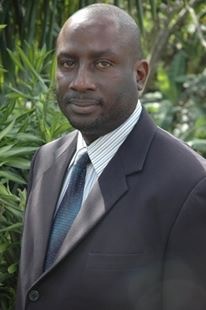 El Pastor Charles Blythe sirvió recientemente como pastor en la Conferencia de Chesapeake en Maryland, Estados Unidos. Antes de vivir en Maryland, sirvió a la Iglesia Adventista del Séptimo Día en Jamaica por 23 años como pastor de distrito y de jóvenes y como Director del Ministerio de Capellanía para la Conferencia Central de Jamaica, la Unión de Indias Occidental y la Unión Jamaiquina. Tiene una Licenciatura en Religión de la Universidad Caribeña del Norte y una Maestría en Consejería de la Escuela de Postgrado de Teología del Caribe en Kingston, Jamaica.El pastor Blythe es Guía Mayor Investido. Disfruta de acampar, nadar, jugar scrabble y pasar tiempo con su familia. Está casado con Marvalyn Walker. Son los orgullosos padres de dos hijos: Charles Phillip II y Charlyn Phioniq. Su filosofía es “Calidad en la Preparación para Calidad de Servicio”. Desea ver a la juventud maximizar el potencial que Dios le ha dado y comprometida en una relación salvadora con Cristo Jesús.EDITORIAL por Pako Mokgwane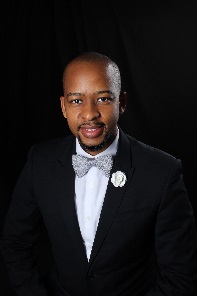 Pako Edson Mokgwane, Msc, pastor y capellán, sirve como director asociado del Departamento de Ministerios Juveniles de la Conferencia General de los Adventistas del Séptimo Día en Silver Spring, Maryland, Estados Unidos. Puede ser contactado a través de MokgwaneP@gc.adventist.org. Sitio web: youth.adventist.org  ¡IMAGINA!Imagina una fe sin hermandad. Imagina un mundo sin adoración y alabanza comunitaria. Imagina una iglesia en la que la hermandad es inexistente. Imagina la iglesia como un club social. Probablemente estamos pidiendo que imagines lo imposible. Un mundo así es difícil de imaginar. La iglesia local es un cuerpo organizado de creyentes cuyo propósito principal es proclamar, preservar y mostrar el evangelio y el carácter de Jesús. No es sorprendente que en la Asesoría Mundial de la Juventud en 2016  se tomase la decisión intencional de hacer de la iglesia local un mejor lugar—un hogar espiritual intergeneracional para nuestra juventud. Mientras que validamos la importancia de los grandes eventos de integración tales como campamentos de verano, camporíes y congresos, para fomentar el compañerismo entre los jóvenes de una comunidad mucho más extensa y para proveer oportunidades para la toma de decisiones y la siembra, hemos decidido ubicar nuestro ministerio para los jóvenes en la iglesia local como el centro de nuestros procesos y prioridades. Nuestra justificación se basa en lo siguiente, la iglesia local es el hogar espiritual de nuestra juventud. Su feligresía está en la iglesia local, no en la Asociación, Misión o Unión, sino en la iglesia local. Es en sus familias y en sus iglesias locales que la juventud es nutrida, se compromete con Jesús, abraza su llamado al discipulado y encuentran su lugar en la obra de Dios. Mientras que muchos de ellos toman sus decisiones durante grandes eventos de la iglesia, el lugar donde ellos son aconsejados y guiados para convertirse en seguidores devotos de Jesús y vivir su experiencia cristiana es la iglesia local. De hecho, es la iglesia local – no la asociación o la unión—la que experimenta desgaste. Por lo tanto, nuestro objetivo es movilizar y animar a la juventud para involucrarse completamente en la misión de la iglesia, comenzando con su iglesia local.          Piensa en la Iglesia Local! LEA ESTO ANTESPlanificando la Semana de OraciónComience su Planificación Ahora. Sabemos que el liderazgo cambia al final del año en algunas ocasiones, pero por favor, si no será el líder de la Sociedad de Jóvenes para el próximo año, no permita que eso le impida planificar esta semana especial. Comience su planificación, desarrolle sus objetivos, reúna a su equipo y asegúrese de incluir al pastor en él.Información sobre el Día Mundial de la Juventud. Consiga información sobre el proyecto para el Día Mundial de la Juventud. Este será el día de lanzamiento de la Semana de Oración. Visite nuestro sitio web, youth.adventist.org, o contacte a su director de jóvenes local para saber cómo puede participar.Comprometa a sus Guerreros de Oración. Tenga un grupo de adultos que se comprometan a orar por usted y por el ministerio de manera regular. Asegúrese de que éste sea un grupo con el que pueda confiadamente compartir sus necesidades de oración tanto personales como ministeriales.Planifique un Día de Ayuno. ¿Qué es una semana de oración sin ayuno y oración? Haga arreglos para incluir al menos un día de ayuno durante la semana. Nuestra sugerencia es que se incluya en la mitad de la semana, el día miércoles. Puede comenzar la noche anterior (o en cualquier momento en el que se consuma la última comida del día), y continuar hasta el momento en el que comience la reunión. Si es miembro de una iglesia donde el ayuno no se practica de manera regular, es recomendable que comience con un ayuno de 12 horas. El ayuno comenzaría 12 horas antes de la reunión y terminaría justo antes de la reunión. Por ejemplo, si su reunión comienza a las 7:00 pm, el ayuno comenzaría a las 7:00 am. Existen tres tipos principales de ayuno: Ayuno de agua, en el que se abstiene de todo tipo de jugos y comidas. Ayuno parcial, en el que se eliminan ciertos alimentos o comidas específicas. Ayuno de “jugo”, en el que solo se consume jugo de frutas o vegetales durante el momento de las comidas. Visite nuestro sitio web después del 15 de Febrero para obtener consejos sobre cómo ayunar y cómo romper el ayuno. Procure tener un refrigerio fresco y ligero para quienes estarán rompiendo su ayuno en la iglesia.Escoja un Himno Tema. Involucre al coro de la iglesia. Si su iglesia no cuenta con un coro, este es el momento perfecto para iniciar uno. Seleccione coros que sean del gusto de todos y que refuercen el tema de cada noche o seleccione un coro para toda la semana.Forme un Equipo de Desarrollo/Revisión para la Semana de Oración. Dependiendo del tamaño de su iglesia, este grupo puede componerse de entre cuatro a ocho personas que estudiarán las ocho lecturas con usted.Incluya en su equipo solo a los jóvenes adultos interesados y comprometidos y a los líderes de los Ministerios Juveniles (Conquistadores, Escuela Sabática, etc., su pastor/es); esto es importante porque le concede sentido de pertenencia al grupo, en lugar de sólo a usted y a los asistentes. Pida al grupo reunirse por al menos tres semanas-- al menos una semana para cuatro lecciones y luego una semana extra para repasarlas todas. Asegúrese de identificar los objetivos y la dirección en la que desea avanzar, preferiblemente durante la primera reunion, y escoja un joven diferente para que sea el orador cada día.Integre el Día Mundial de la Juventud en sus planes para la Semana de Oración. Idealmente, el Día Mundial de la Juventud debería ser un momento para enseñarle a la juventud a sacrificarse al proveer oportunidades para ello en la iglesia y en la comunidad. Si son un grupo pequeño juvenil y no tiene los recursos para iniciar un proyecto comunitario basado en uno de los eventos del Día Mundial de la Juventud, puede usar esta oportunidad para romper las barreras denominacionales y unirse y compartir recursos e ideas con algún otro grupo de jóvenes de otras iglesias en su comunidad.CÓMO USAR ESTE LIBRO CON GRUPOS GRANDES O PEQUEÑOSEspacio para Diario. Este libro está diseñado para ser llenado con sus pensamientos. Use el espacio provisto para registrar sus impresiones sobre algo que pudo haber escuchado en el sermón y las preguntas al final de cada día. También puede usarse para escribir peticiones de oración o agradecimientos a Dios. Anime a los participantes a usarlo de la manera que mejor les parezca. ¡Es su diario! Hágales saber que no hay reglas, solo algunos lineamientos. Lo importante es que escuchen al Señor y que abran sus corazones para recibir Su guía. Líderes, si se toman el tiempo de leer cada uno de los pensamientos con mucha oración y con la anticipación de que Dios les mostrará nuevas perspectivas, se sorprenderá de las cosas que fluirán de su lápiz en las páginas de este diario.Comience un Diario de Oración. Nada es mejor para su crecimiento espiritual que el tiempo que pasa en oración. Su grupo de jóvenes crecerá a medida que usted lo haga. Un diario de oración le permitirá encontrarse con Dios de formas nuevas y emocionantes. Tendrá la posibilidad de “registrar” su caminar con Dios a medida que regresa y revisa oraciones que han sido contestadas y vea cómo Dios le ha guiado en cada paso del camino. Ideas nuevas y frescas vendrán a su mente a medida que pase tiempo en oración en presencia de Dios y registrando sus oraciones. Puede encontrar muchas ideas en la web para comenzar y mantener un diario de oración. Sólo vaya a www.google.com y busque “cómo comenzar un diario de oración”.Preguntas Diarias. Al final de cada sermón hay preguntas y declaraciones diseñadas para la reflexión de los grupos pequeños y la discusión de las mismas. Tome un momento para pensar sobre lo que se le pregunta. Escuche al Espíritu Santo a medida que le enseña a través de las Escrituras. Anime a los participantes a registrar sus pensamientos en sus diarios.Día Mundial de la Juventud. Tiene la intención de ser el punto inicial de las reunions de la Semana de Oración. Con suficiente anticipación contacte a su pastor o al líder de jóvenes de su Asociación/Misión para ver en qué proyectos puede involucrar a su iglesia para este día, 16 de marzo. Si está planificando un evento para todo el día, la Agencia de Desarrollo y Reursos Asistenciales (ADRA) tiene una magnífica iniciativa, En sus Zapatos, que puede realizarse durante las actividades de tarde de su Sociedad de Jóvenes. En sus Zapatos es una experiencia interactiva con la pobreza en la que los adolescentes pasan una jornada de 24 horas en las vidas de los jóvenes de otros países del mundo. A través de los ojos de esta nueva identidad, los jóvenes comenzarán a entender los retos a los que se enfrentan millones de personas en los países que están en desarrollo en la actualidad. Descubrirá lo que ADRA está hacienda para ayudar y lo que la Biblia dice acerca de vivir una vida en servicio Cristiano. El archive en format PDF con las instrucciones puede ser descargado en: https://youth.adventist.org/GYD/ItemId/745#bottomAspectos de la Iglesia LocalSábado: La Teología de la Iglesia (Ekklesia) – cómo la Biblia aclara la idea de la iglesia local.Domingo: La Misión de la Iglesia Local—cómo la juventud y los jóvenes adultos pueden involucrarse con la misión.Lunes: Las Funciones de la Iglesia Local del Cuerpo de Cristo (Iglesia Local)—en relación con los dones espirituales y cómo la juventud puede valerse por sí mismas para los servicios en las operaciones de la iglesia.Martes: La Responsabilidad de los Jóvenes y Jóvenes Adultos en la Mayordomía—cómo los jóvenes y los jóvenes adultos pueden involucrarse en las finanzas de la iglesia local. Cómo los jóvenes adultos pueden adquirir responsabilidad spiritual por las finanzas con las que Dios los ha bendecido.Miércoles: El Paradigma de Liderazgo de la Iglesia Local—explicación de la estructura de la iglesia local y cómo la juventud puede beneficiarse de ser mentoreados cooperativos.Jueves: La Importancia de la Adoración—cómo expresar devoción a Dios. ¡Unidad en la diversidad!Viernes: Identidad Adventista—qué te identifica como Joven Adventista. Sábado: La Iglesia como una Novia—cómo debe preparase la juventud para el regreso de Jesús.Manteniéndolo Real por Maria Manderson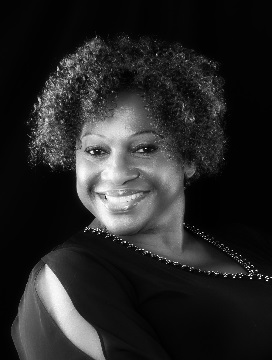 Maria Manderson sirve como asistente editorial del departamento de Ministerios Juveniles de la Conferencia General de los Adventistas del Séptimo Día en Silver Springs, Maryland, Estados Unidos. Puede ser contactada a través de: MandersonM@gc.adventist.org. Sitio web: youth.adventist.orgMantén Primero lo PrimeroProclama, Preserva y Promueve en los Términos de DiosMuchas veces cuando se les pregunta a las personas sobre el rol de la iglesia Cristiana, piensan en los terminus de las enseñanzas del Nuevo Testamento, y el primer pasaje que viene a la mente es el de Mateo 28:18-20, donde Jesús comisiona a los apóstoles para proclamar el evangelio a todas las naciones. Pero, ¿es esto todo lo que la iglesia fue llamada a hacer? No, la Biblia dice que la iglesia pertenece a Dios y que le fue dada la misión única de proclamar, proteger, promover y preservar el evangelio. Veamos lo que la Biblia (tanto el Antiguo como el Nuevo Testamento) dice sobre el rol de la iglesia local.Así que, vemos que el Antiguo Testamento termina con Malaquías recordando a las personas de compartir la bondad de Dios con todos. Ahora, veamos el rol de la iglesia local en el Nuevo Testamento. ¿Es diferente o es el mismo?La commisión de ser misioneros fue dada a cada cristiano individualmente, pero en otro sentido, fue dada a las iglesias locales primitivas. Por supuesto, es bueno que la iglesia cumpla con nuestras expectativas sociales (encontrar amigos, conexión) y nuestras tareas sociales (ayudar al desamparado, donar sangre, participar en donaciones de comida, etc.) pero si fallamos en seguir el mandamiento de Dios de proclamar, defender, preservar y promover el evangelio; y de discipular y retener a los creyentes, entonces habremos fallado en nuestra misión cristiana. La oración, de acuerdo con la Biblia, es la prioridad número uno al alcanzar a las personas y guiarlas a la salvación.En resúmen, la iglesia pertenece a Cristo y ésta bedería operar bajo Sus términos. __________________________________________________________________Estas tres declaraciones deben ser resaltadas en recuadrosHay dos roles bajo los cuales la iglesia siempre debería estar operando: como una agencia ganadora de almas para los no creyentes y como una agencia de edificación del alma para los miembros. Alcanzamos (a los no salvos) y enseñamos (a los salvos).  Si leemos la Biblia, versículo por versículo, y libro por libro, estaremos alimentándonos con el tipo de comida spiritual que nos nutrirá y fortalecerá para ser Buenos seguidores de Jesús. Nos adoctrinaremos con los planes de Dios para nuestras vidas y la iglesia. ¿Sabías que si lees la serie Devocional Matutina de 5 años Reavivados por Su Palabra que está disponible en nuestro sitio web, habrás leído toda la Biblia? Si, en cinco años, un corto tiempo, y puedes leer toda la Biblia. Eso es nutrición para el alma. Visita el siguiente sitio web para descargar el devocional matutino: https://youth.adventist.org/Resources/Bible-Readings. Semana de Oración Juvenil 2019Título: De Vuelta a los PrincipiosTema:  Aspectos de la Iglesia Local8 LECCIONES SOBRE LOS ASPECTOS DE LA IGLESIA LOCALPreguntas diarias para la discusión en Grupos Pequeños incluidas. ESCRITOR: Charles BlytheEDITOR: Pako MokgwaneFecha Oficial para la Semana de Oración:Del 16 al 23 Marzo, 2019Día Mundial de la Juventud: 16 de Marzo, 2019Sábado de Confratenidad: 23 de Marzo, 2019Departamento de Jóvenes de la Conferencia GeneralRecuerde que una Semana de Oración es más que una semana de sermones predicados. Es una semana de reconexión espiritual, y el ayuno y la oración son dos maneras efectivas de acercarse a Dios y de entender Su voluntad y propósito para nuestras vidas. Orden de Servicio SugerenteOraciónServicio de CantoBienvenida e IntroducciónTiempo deOración IndividualHimno Congregacional/EspecialSERMÓNDiscusión grupal y Oración Divida la congregación en grupos de 7 a 10 personas y discutan las preguntas que se encuentran al final de cada sermón.Acepte peticiones de oración y oren los unos por los otros.Himno Congregacional	Recordatorios finalesOración finalDÍA UNO: SábadoLos EscogidosTema: 	La Teología de la Iglesia (Ekklesia)Cómo la Biblia aclara la idea de la iglesia localHimno sugerente:  Himnario Adventista #28 – Tu Pueblo Jubiloso			 Himnario Adventista #531 – La Familia de Dios	(sugerencia del traductor)Texto Clave: Mateo 16:18 “Yo te digo que tú eres Pedro, y sobre esta piedra edificaré mi iglesia, y las puertas del reino de la muerte no prevalecerán contra ella.” (NVI)Pensamiento Clave: La iglesia de Dios está construida sólidamente sobre una base, la cual es Cristo, el Señor. IntroducciónHoy discutiremos la Teología de la Iglesia (Ekklesia). Veremos cómo la Biblia aclara la idea de la iglesia local y su responsabilidad de compartir para compartir las buenas nuevas de Jesucristo. Veremos que la iglesia es una asamblea de personas que han sido llamadas fuera del mundo con una misión especial—llamar a otros y hacerlos discípulos de Jesús. Aprenderemos que la iglesia está fundada sobre Jesús y que las puertas del reino de la muerte no prevalecerán contra ella. Descubriremos que la iglesia no es un edificio físico, sino que es cualquier lugar donde los escogidos de Dios se reúnan para hacer compañerismo, adorar y servir.Como parte del cuerpo de Cristo, los escogidos de Dios buscan estar en Su presencia y de cumplir Su voluntad. Ellos anhelan disfrutar momentos de camaradería los unos con los otros. Se reúnen regularmente para trazar estrategias y organizar la misión y la testificación, de manera que puedan continuar haciendo discípulos e invitándolosA convertirse en parte del cuerpo de Cristo. Los escogidos de Dios son parte de Su cuerpo y componen Su iglesia en la tierra. El sermón de hoy enseña que:La iglesia es más que un lugar o edificio físico.La iglesia se compone de los escogidos de Dios de todos los tiempos.La iglesia fué fundada sobre Jesucristo.Los esogidos de Dios tienen la responsabilidad de hacer crecer a la iglesia al buscar a otros e invitándolos a ser parte de su iglesia.El SermónAlgunos lo llamaron Maestro, otros lo llamaron Señor, y algunos otros lo llamaron Salvador. Pero, ¿quién es Él? ¿Fue solo un maestro, un sanador, un carpintero ordinario? Bien, eso depende de a quién se le pregunte. Este humilde maestro de Nazaret fue muchas cosas para muchas personas. Su madre te dirá que Él era su regalo prometido aquien nutrió y atesoró desde Su nacimiento. Los líderes de la iglesia podrían asegurar que Él los asombró con Su sabiduría y autoridad. Las personas comunes dirán que Él era el humilde maestro de Galilea, el sanador y el hacedor de milagros, quien hablaba como Uno que tenía autoridad y no de los escribas. Sus amigos te dirán que Él era su mentor, su maestro y amigo. Pero, ¿cómo podría alguien con orígenes tan humildes tener tal autoridad? ¿Qué era lo que lo hacía tan diferente? ¿Por qué tenía tantos seguidores? La respuesta es simple. Él no era solo un profeta, maestro o sanador. Él era y es el Hijo de Dios. Todas las cosas susbisten el Él. Este Carpinterio de Galilea fue el fundador de la iglesia Cristiana. Él es el Hijo de Dios. Él es el Creador y Sustentador de todas las cosas y Él es la razón por la que adoramos, oramos y alabamos. Después de Su penosa muerte en la cruz y Su resurrección, Él le dio poder y autoridad  Sus seguidores y les encomendó ir y predicar el evangelio en todas partes y hacerDicípulos a todos los hombres (Mat. 28: 18 – 20). Estos hombres y mujeres llenos del poder del Espíritu Santo encendieron un fuego que nunca se extinguiría.Ellos fueron de villa en villa, de pueblo en pueblo, de país en país, predicando y enseñando. Ellos levantaron iglesias en cualquier lugar al que fueron. Pronto, el número de creyentes y de congregaciones se expandió con tanta rapidez, que necesitaron algún tipo de estructura y organización. Estudiaremos la estructura y la organización el miércoles. El concepto más importante que la iglesia debe tener en mente es que está fundada en Jesús. La iglesia existe y se mantiene por causa de Jesús. Siempre que el foco se cambie de Jesús a cualquier otra cosa, la iglesia se convierte en otra reunion social. Nunca deberíamos perder la vista de este foco. Nunca deberíamos permitir que el significado de la iglesia sea distorcionado o cambiado bajo ninguna circunstancia más que la de glorificar a Cristo, quien es el único Autor y Consumador de nuestra fe. Hoy, dedicaremos un tiempo a entender el origen de la iglesia cristiana y el significado de la palabra “iglesia” en su contexto original. Es muy importante que sentemos estas bases desde el comienzo, porque, si nuestra teología o enseñanza de doctrinas está mal, entonces nuestras prácticas, comportamiento y maneras de proceder en la iglesia también lo estarán. Jared es un miembro fiel de la Iglesia Adventista del Séptimo Día que asiste a una Universidad secular en un pueblo de los suburbios. Él invita regularmente a sus compañeros de clase a un estudio bíblico semanal que se realiza en la casa de uno de los miembros de la iglesia que vive cerca del campus universitario. En cada ocasión, sus compañeros responden de manera cínica expresando complete desdén por la religión y los religiosos en general.Uno de sus compañeros de clase era particularmente escéptico sobre cómo los miembros de la iglesia parecían distantes e insensibles a las necesidades sociales de sus comunidades. Jared y un par de sus amigos de la iglesia empezaron a idear formas de reflejar el evangelio de Jesús de forma completa en un ambiente secular. Decidieron hacer una evaluación de las necesidades de su entorno. Encontraron que muchos estudiantes universitarios estaban teniendo problemas con el cuidado de sus necesidades básicas y que muchos de ellos estaban muy ocupados tratando de equilibrar los quehaceres diarios con los horarios de estudio, como para hacer tiempo para la iglesia. Con la ayuda de los miembros de su grupo de Estudio Bíblico organizaron un proyecto llamado “Hagamos tus Quehaceres” en el que diferentes miembros de la iglesia se ofrecieron como voluntarios para abrir sus casas y ayudar a los estudiantes universitariosQue están muy ocupados para hacer sus tareas de lavandería cada semana. Los amigos de Jared no solo tuvieron ayuda con sus tareas de lavandería, sino que también recibieron un plato de comida fresca y un kit de cuidados básicos de parte de los miembros de la Iglesia Adventista del Séptimo Día. Con el tiempo, Jared no tuvo problemas al invitar a algunos de sus compañeros a acompañarlo a los estudios bíblicos. Eventualmente el proyecto de Jared se convirtió en una nueva iglesia que crecía tan rápido que un pastor para jóvenes adultos fue contratado para nutrir y discipular a este grupo de estudiantes universitarios en su mayoría. Este grupo continúa comprometiendo activamente a la comunidad y es un ejemplo clásico de lo que es posible cuando la iglesia está más enfocada en las necesidades de las personas que en un centro físico de adoración. Muchos pensadores y académicos han luchado con el concepto y la idea de la religión y la iglesia. La mente secular y la sociedad en general tiene problemas con la comprensión normal de la iglesia como un centro físico de adoración. De hecho, tuve la oportunidad de pastorear una iglesia en una comunidad progresiva. Justo al otro lado de la calle un grupo de jóvenes de clase media se reúne sólo para estar con sus amigos. Ellos nunca respondieron a nuestras invitaciones a las actividades religiosas tradicionales. Una pareja joven de universitarios de nuestra iglesia organizó una actividad de alcance comunitario con motive del regreso a clases. Muchas de estas mismas personas que nunca asistirían a un servicio religioso asistieron a esta actividad. Los miembros de iglesia predominantemente conservadores expresaron su insatisfacción al ver que estos “no miembros de la iglesia” se estuviesen beneficiando de la generosidad de los miembros de nuestra iglesia. Es más que suficiente decir que éste fue el fin de este proyecto. (El lector debería hacer una ligera pausa aquí y luego continuar con las siguientes preguntas)Entonces, ¿qué es la iglesia? O tal vez, ¿dónde está la iglesia? ¿Debemos ir a la iglesia, si es así, dónde? ¿Es la iglesia un edificio al que vamos?Estas son algunas de las muchas preguntas que estaremos respondiendo con el mensaje de hoy. Estaremos viendo el origen y la definición de la iglesia para tener una comprensión bíblica de la iglesia como fue originalmente pensada por Jesús.La palabra “iglesia” viene del Griego, Ekklesia.  Ekklesia significa simplemente los escogidos. En la iglesia primitiva o la iglesia del Nuevo Testamento, la iglesia nunca se refirió a un edificio físico con un servicio de adoración estructurado en un tiempo prescrito.Hemos adoptado una teología errada de lo que es la iglesia, la cual limita la iglesia a una ubicación física o edificio al que las personas van. Tanto, que mi propia concepción de la iglesia durante mi infancia era esta pequeña estructura de madera en la villa o comunidad con una campana enorme que repicaba todos los domingos por la mañana para que las personas supieran que era tiempo de reunirse para el servicio. En mi familia, crecimos como Adventistas del Séptimo Día. No teníamos una de esas campanas afuera que llamaba a las personas a la iglesia. Sin embargo, teníamos una versión más pequeña adentro que indicaba el comienzo de la adoración o la transición entre un servicio y otro. Incluso teníamos una canción al respecto. “Hay una iglesia en el valle por el bosqueNo hay lugar más lindo en el valleNo hay lugar más añorado de mi infanciaComo la pequeña iglesia de madera del valleCuán dulce en un claro Sábado (Domingo) de mañana Escuchar claramente la campana sonarSuena como un llamado muy dulceOh, ven a la iglesia en el valle.”Entonces, estos conceptos de que la iglesia es meramente un lugar al que vamos han estado siempre incrustados en nuestra teología y enseñanza. La iglesia es solo una locación física a la que asistimos por una determinada cantidad de tiempo cada semana.En la iglesia primitive y en la mente de los pioneros de la iglesia, no vamos a la iglesia o venimos de la iglesia, un edificio, no vamos al servicio de las 9:15 o al de las 11:00; en su lugar, hacemos la iglesia. La iglesia es el cuerpo de creyentes (los escogidos), que van de casa en casa y de comunidad en comunidad discipulando a los nuevos creyentes y levantando nuevos discípulos para que hagan lo mismo. Y así continua el ciclo una y otra y otra vez multiplicado infinitas veces. Esto es lo que leemos en Hechos 2:42-47:“Se mantenían firmes en la enseñanza de los apóstoles, en la comunión, en el partimiento del pan y en la oración. Todos estaban asombrados por los muchos prodigios y señales que realizaban los apóstoles.  Todos los creyentes estaban juntos y tenían todo en común: 45 vendían sus propiedades y posesiones, y compartían sus bienes entre sí según la necesidad de cada uno. No dejaban de reunirse en el templo ni un solo día. De casa en casa partían el pan y compartían la comida con alegría y generosidad, alabando a Dios y disfrutando de la estimación general del pueblo. Y cada día el Señor añadía al grupo los que iban siendo salvos.”Ésta es la teología bíblica de la iglesia; éste es el modelo del Nuevo Testamento.El concepto de discipulado del Nuevo Testamento es que cada miembro es un discípulo o sirviente o misionero. Durante los días de la reforma era muy complicado, si no imposible para los escogidos o aquellos que pertenecían al cuerpo de Cristo, reunirse en una locación física. Las personas que aceptaban las enseñanzas de las Escrituras eran perseguidos y acosados como animales salvajes que debían ser asesinados.Estos reformadores primitivos encontraron su refugio en las montañas, en las rocas y en las cuevas. Ellos se reunían en estas cuevas y entre las rocas, orando y estudiando las Escrituras. Ya que las Biblias eran escasas, los niños y los jóvenes eran adiestrados para aprenderse grandes porciones de la Biblia de memoria, de manera que pudiesen repetirlas. Ellos no tenían edificios en los que reunirse como los tenemos hoy en día.La iglesia era muy fuerte, viva y active, pero su lugar de reunión era cualquiera en el que pudieran encontrarse lejos de sus perseguidores. En muchos lugares del mundo, aún hoy, grupos de creyentes se reúnen bajo los árboles, en las casas o en cualquier lugar que encuentren, sólo para disfrutar de la unidad y la hermandad con Dios. Ellos van de lugar en lugar, de pueblo en pueblo, en algunas ocasiones viajando grandes distancias a pie para compartir las buenas nuevas del evangelio de Jesucristo. La Biblia es muy clara, como seguidores de Cristo es en esta tarea en la que debemos estar comprometidos cuando nuestros corazones son transformados y tenemos una concepción clara de la iglesia. Consideremos las siguientes declaraciones de Elena G. de White:“La iglesia es el medio señalado por Dios para la salvación de los hombres. Fue organizada para servir, y su misión es la de anunciar el Evangelio al mundo. Desde el principio fue, el plan de Dios que su iglesia reflejase al mundo su plenitud y suficiencia..” (Los Hechos de los Apóstoles, cap. 1) La Biblia también declara que estos nuevos creyentes eran añadidos a la iglesia mediante el bautismo diario y se convertían en discípulos de Jesucristo. Ellos eran escogidos de su estilo de vida para vivir una nueva vida en Jesús. Esto también incluía un estilo de vida de servicio amante y compasión por los demás. A media que nuevos discípulos se unían a la iglesia de turno eran enseñados a cómo hacer nuevos discípulos, de manera que los escogidos estaban constantemente ocupados llamando a otros. Hoy en día, algunos llaman a este método plantación de iglesias. Ellos nutrían la nueva iglesia y enseñaban a los nuevos discípulos a replica el modelo de discipulado yendo de casa en casa, de pueblo en pueblo, de ciudad en ciudad, llamando, discipulando, enseñando y luego se abrían paso hacia la siguiente ciudad o pueblo.  Este es el modelo del Nuevo Testamento de Ekklesia- iglesia: una asamblea de personas que han sido escogidos del mundo con una misión especial—llamar a otros y llevarlos a ser discípulos de Jesús. Esta es la teología bíblica de la iglesia. Como jóvenes y jóvenes adultos, oremos esta semana para que Dios nos muestre cómo podemos comprometernos mejor con este modelo de discipulado. Durante los próximos 7 días exploraremos varios conceptos que nos permitirán convertir estas enseñanzas en aplicaciones prácticas para nuestra vida.Veremos cómo podemos usar nuestros diversos dones y talentes en el crecimiento y la expansión de la iglesia. Veremos que ser miembros de la iglesia significa mucho más que reunirnos una vez por semana para la adoración y la camaradería. Descubriremos la verdadera esencia, gozo y emoción que viene de una participación personal y práctica en el proceso de discipulado de los escogidos o la iglesia. Quisiera regresar al comienzo de esta presentación. Algunos lo llamaron Maestro, otros lo llamaron Señor, y algunos otros lo llamaron Salvador. Pero, ¿quién es Él? ¿Fue solo un maestro, un sanador, un carpintero ordinario?Jesús le hizo una pregunta similar a Sus discípulos. La Biblia dice que les preguntó, “¿Quién dicen los hombres que soy?” Ellos le dieron distintas respuestas. Algunos lo llamaron Maestro, otros lo llamaron Señor, y algunos otros lo llamaron Salvador. Pero, ¿quién es Él? ¿Fue solo un maestro, un sanador, un carpintero ordinario? Bien, todo depende de a quién le preguntes. Este humilde maestro de Nazaret fue muchas cosas para muchas personas. “Algunos dicen que eres profeta, otros dicen que eres Elías, otros dicen que eres Jeremías.”Pero entonces, Jesús hizo su pregunta mucho más directa a cada uno de Sus discípulos. Les preguntó, “¿Quién dicen ustedes que soy?” Pedro, como siempre habló primero, “Tu eres el Cristo, el Hijo del Dios Viviente.” A lo que Jesús respondió “De cierto Pedro, no te lo ha revelado carne ni sangre, sino mi Padre que está en los cielos.” Él se dirigió a Pedro por su reflexión y procedió a hacer una de las declaraciones más poderosas sobre Su iglesia hasta el momento. Él dijo, “sobre esta roca, construiré mi iglesia, y las puertas del reino de la muerte no prevalecerán contra ella.” La iglesia de Dios está construida sobre Jesús. Él es la base de Su iglesia. Ésta es la verdad que le fué revelada a Pedro. Jesús es el Cristo. Él es el Hijo de Dios. Dios construye Su iglesia sobre Su Hijo Jesús. Como resultado, la iglesia es fuerte y siempre lo será. Dios mismo es el autor y consumador de nuestra fe. Él es el principio. Él es el final. La iglesia de Dios está sólidamente construida sobre una base, la cual es Cristo Jesús, su Señor. Es de esta  iglesia de la que hemos sido llamados a formar parte. Cuando aceptamos a Jesucristo no solo nos convertimos en parte de Su iglesia, sino que también nos convertimos en parte de Él mismo. Somos miembros de Su cuerpo, y nos volvemos partícipes de Su naturaleza divina.No es sorpresa que cantemos con gozo con el poeta “¡Soy feliz porque estoy en la iglesia de Dios!”. Regocijémonos y estemos felices de ser parte de la familia de Dios. Abracemos nuestra identidad como parte del movimiento mundial fundado en Cristo Jesús.Pasemos un tiempo cada día de esta semana pidiendo a Dios que nos llene con Su Espíritu y que impresione nuestros corazones con la necesidad de ser participantes activos de Su modelo de discipulado. Busquemos Su poder y guía para replicar la passion de la iglesia primitiva de ir de lugar en lugar llamando a nuevas personas y haciéndolos discípulos para continuar el ciclo de hacer discípulos que continuarán llamando a otras hasta que haya abundancia de crecimiento y cosecha para el reino de Dios. Preguntas para Discusión¿Cuál es el siginificado de la palabra Ekklesia?¿Por qué hacemos la iglesia en lugar de ir a ella?¿Cuál es la responsabilidad de aquellos que se convierten en miembros de la iglesia?DÍA DOS: DomingoMisioneros en Casa y en el ExtranjeroTema:La Misión de la Iglesia Local Cómo los jóvenes y los jóvenes adultos pueden involucrarse en la misión.Himnos # 563: Escuchad, Jesús nos dice o 561: Oigo del Señor la Voz LlamandoTexto Clave: Mateo 28: 19, 20Pensamiento Clave: Las vidas que llevamos a diario es un testimonio poderoso del poder transformador de la gracia de Jesús. IntroducciónEn el mensaje de hoy aprenderemos sobre la Misión de la Iglesia. Veremos cómo los jóvenes y los jóvenes adultos pueden involucrarse en la misión. Siempre habrá un rol para todos en el cumplimiento de la misión que Dios entregó a Su iglesia. Muchas organizaciones y empresas hoy exhiben sus declaraciones de misión en la recepción de sus oficinas. Algunos desarrollan un documento que incluye las declaraciones de visión, misión y los objetivos estratégicos de la compañía.La Biblia es el documento oficial en el que Dios bosqueja Su plan de salvación para el hombre. Ese plan de salvación, en esencia, es el plan general estratégico de Dios. Cada libro y capítulo de la Biblia explica y revela detalladamente el plan de Dios para la salvación del hombre. Cuando Jesús vino a la tierra, le dió una misión más concisa y específica a Su iglesia. Esta declaración la encontramos en Mateo 28:19,20. Dedicaremos algún tiempo durante el mensaje de hoy a considerer lo siguiente:¿Cuál es la misión de Cristo para Su iglesia?¿Cómo pueden los jóvenes contribuir a la misión de la iglesia de Dios?Identificaremos las oportunidades y proyectos específicos para la misión en los que los jóvenes han sido y pueden ser involucrados.Finalmente, habrá un llamado para que cada joven pueda comprometerse a involucrarse activamente en la misión local o en las afueras.El SermónLa mayoría de quienes están leyendo este material son muy jóvenes para recordar cuando los Jóvenes Adventistas era llamados Misioneros Voluntarios. Algunos de los líderes recordarán el himno que se entonaba en aquel entonces. Dice:“Missionary volunteers stand for service true,As we bring the gospel message all the worldwide through.Volunteers, volunteers, how I love the name,Volunteers, volunteers, Jesus to proclaim.Faithfully, we work each day, On through coming years.M – means that we’re missionariesV – means volunteers.”Este era el llamado de cada programa juvenil. Los jóvenes eran encendidos y motivados a participar en el servicio de Dios cada vez que entonábamos nuestro himno. Hoy, dedicaremos algún tiempo a compartir cómo la juventud puede convertirse en misioneros activos en las congregaciones locales. Ayer, establecimos la definición bíblica de la iglesia. De acuerdo con esta definición aquellos que son miembros de la iglesia son llamados a ir y producir más miembros. Al comienzo del mensaje del día de ayer, establecimos que el fundador de la iglesia es Cristo Jesús. Otra manera de expresarlo es que la iglesia está fundada en Cristo. Esto significa que todo el que se convierte en cristiano es automáticamente parte del cuerpo de Cristo y por lo tanto, recibimos instrucciones de Él quien es la Base y Cabeza de la iglesia. Después de Su resurrección y antes de ascender al cielo, Cristo le dejó un mandato claro y específico a Sus discípulos.Este mandato se encuentra en Mateo 28, versículos 19 y 20, y dice,“Por tanto, vayan y hagan discípulos de todas las naciones, bautizándolos en el nombre del Padre y del Hijo y del Espíritu Santo, enseñándoles a obedecer todo lo que les he mandado a ustedes. Y les aseguro que estaré con ustedes siempre, hasta el fin del mundo.”Este pasaje de la Escritura es comúnmente conocido como “La Gran Comisión”. Puesto de otra manera, esta es la declaración de misión de Cristo para Su iglesia. Ya que la iglesia es un cuerpo de creyentes escogidos y no un lugar al que asistimos, esta comisión es para todos aquellos que son escogidos. Es la declaración de misión para todos los que pertenecen al cuerpo de Cristo de todas las épocas.¿Cómo sabemos esto? Porque Cristo dice en el pasaje: “…Y les aseguro que estaré con ustedes siempre, hasta el fin del mundo.” Cristo espera que sus fieles seguidores cumplan con esta importante misión por tanto tiempo como el mundo existe, por tanto como haya un alma que discipular y salvar.Ahora, permíteme hacer nuevamente una importante distinction en nuestra teología.Porque, notemos, si nuestra teología y enseñanza están erradas, nuestra práctica, comportamiento y nuestro proceder en cuanto a hacer iglesia, también lo estarán. Esta comisión no fue dada sólo a unos pocos dentro de la iglesia. Esta no fue una comisión dada sólo a los evangelistas, pastores o líderes de la iglesia. Esta es la misión de la iglesia, los escogidos, todos los que pertenecen al cuerpo de Cristo.Las instrucciones para los escogidos fue de ir y hacer discípulos o seguidores quienes los segurían a hacer más discípulos que los segurían a hacer más discípulos hasta el fin del mundo. Estas son noticias intrigantes y emocionantes para mí. Me emociona saber que la razón por la que soy parte de la iglesia hoy es porque alguien antes de mí era fiel a la misión y siguió la comisión que Jesús dejó siglos atrás. Imagina lo que hubiese sucedido si hace quinientos años, un grupo de discípulos hubiese decidido que esta comisión ya no era requerida o necesaria. Que ya contaban con suficientes discípulos o que la comisión era simplemente irrelevante. Que hubiesen puesto un alto a la enseñanza y predicación del evangelio. Que determinaran que todos los que habrían de ser salvos, ya eran salvos y que podían dejar de hacer discípulos en aquel entonces.Espero que entiendas el punto. No existe un punto en la historia de nuestro mundo en la que esta comisión sea irrelevante o anticuada. De otro modo, tú y yo nunca habríamos tenido el privilegio de ser parte de este gran movimiento que comprende el cuerpo de Cristo. Pero aún más importante, seríamos un pueblo perdido sin esperanza o posibilidad de salvación.¿Existe un papel para los pastores y los ancianos dentro de la comisión hoy en día? Por supuesto que lo hay. ¿Hay un papel para las diaconisas, evangelistas y obreros bíblicos? Definitivamente. ¿Hay un rol para los evangelistas, maestros y doctores? Ciertamente. Y, ¿hay un rol para los jóvenes y los jóvenes adultos en el cumplimiento de la gran comisión? Acertaste. Si, tienes un rol. Tengo un rol, todos tenemos un papel importante que jugar en el cumplimiento de la misión de Cristo.De hecho, los jóvenes pueden impactar a otros jóvenes cuando los pastores y los líderes no pueden. Los jóvenes y los jóvenes adultos tienen influencia sobre sus pares, mientras que muchos de los pastores y evangelistas no. Como miembro del cuerpo de Cristo, tienes una ventaja única y envidiable sobre todos los demás. No sólo tienes acceso a tus amigos y tus pares, sino que también tienes el vasto mundo de la tecnología y las redes sociales. Tienes una influencia y recursos que son mayormente inexplorados o inutilizados. “Por grandes o pequeños que sean vuestros talentos, recordad que lo que tenéis es vuestro, pero que sólo lo tenéis en custodia. Dios os prueba así, dándoos oportunidad de mostraros fieles. Le sois deudores por todas vuestras aptitudes. Vuestras facultades del cuerpo, la mente y el alma le pertenecen, y habéis de usarlas para él. Ante Aquel que lo da todo debéis rendir cuenta de vuestro tiempo, vuestra influencia, vuestras aptitudes, vuestra habilidad. Aquel que por esfuerzos fervientes trata de llevar a cabo el gran plan del Señor para elevar a la humanidad, es el que mejor usa sus dones.” (Mensajes para los Jóvenes, cap. 9) Muchas iglesias se desangran y sofocan porque existe o una ausencia de jóvenes, o recursos juveniles no explorados languideciendo en los bancos de la iglesia. ¿No sería emocionante que los líderes juveniles pudiesen inspirar y movilizar a estos discípulos de manera que ellos puedan comprometerse con la comisión que Jesús dejó a Sus seguidores? ¿No es este el mejor momento para recuperar a nuestra juventud y traerla de vuelta a las enseñanzas de las Escrituras e inspirarlos para usar sus talentos para ayudar en el cumplimiento de la gran comisión? “Con semejante ejército de obreros como el que nuestros jóvenes, bien preparados, podrían proveer, ¡cuán pronto se proclamaría a todo el mundo el mensaje de un Salvador crucificado, resucitado y próximo a venir! (La Educación,  cap. 32)  Jóvenes, ustedes forman parte del cuerpo de Cristo, de los escogidos, de la iglesia, tanto como cualquier otro miembro. Dispón de algún tiempo ahora para leer nuevamente la gran comisión dada por tu Comandante y amigo Jesucristo.“Por tanto, vayan y hagan discípulos de todas las naciones, bautizándolos en el nombre del Padre y del Hijo y del Espíritu Santo, enseñándoles a obedecer todo lo que les he mandado a ustedes. Y les aseguro que estaré con ustedes siempre, hasta el fin del mundo.” (Mateo 28: 19, 20)La gran pregunta que debes considerar hoy es cómo. ¿Cómo pueden los jóvenes y los jóvenes adultos convertirse en participantes activos de la misión de la iglesia? ¿Dónde podemos prestar un servicio útil? ¿Cómo podemos comprometernos e involucrarnos?Me han hecho estas preguntas muchas veces. De hecho, como pastor local, con frecuencia soy la persona a la que acuden los hermanos en busca de respuestas o de perspectiva para este tipo de preguntas. Para cualquier pregunta que los líderes no pueden contestar, la solución más sencilla es preguntarle al pastor. Y esto es correcto, porque el pastor, como el líder espiritual del cuerpo de Cristo, debería tener como prioridad ofrecer varias opciones a los miembros para involucrarse en la misión de la iglesia.Entonces, ¿cómo pueden los jóvenes comprometerse con la misión de la iglesia? (Estoy consciente de que no todos pueden poseer los mismos dones espirituales o talentos. Estudiaremos los dones espirituales en el tema de mañana.) Pero por el momento, mientras nos reunimos para orar, hay muchos jóvenes y jóvenes adultos que sienten un llamado especial para las misiones y se han comprometido a viajar por uno o dos años a otros países, dejando las comodidades de sus casas para compartir el evangelio. Algunos pueden no viajar al exterior, pero se comprometen a servir en su propio país en lugares donde sus talentos puedan ser major utilizados para el servicio.Muchos jóvenes trabajan a la par con los pastores y laicos en varias ramas de los quehaceres misioneros. Algunos músicos talentosos comparten el evangelio a través de su música y canciones. Jóvenes y jóvenes adultos que son talentosos médicos o enfermeros se ofrecen para trabajar de la mano con los ministros ofreciendo una gran variedad de servicios, desde clases de cocina o charlas de salud hasta dirigir clínicas abiertas.Los jóvenes que son talentosos para la construcción han viajado extensamente ofreciendo sus servicios voluntaries para construir lugares de adoración en pueblos remotos en todo el mundo. Compartir el evangelioNo se trata sólo de predicar. Los jóvenes que son habilidosos con la tecnología se ofrecen como voluntarios para ayudar a comunicar el evangelio a través de la radio, la televisión o una variedad de plataformas en internet. Podrías sentir que como joven, no hay lugar para ti. Es possible que no puedas tocar un instrument o cantar, o dar charlas de salud o trabajar en la construcción. Pero eres maestro, consejero, o saber cómo orar fervientemente a Dios. Puede que simplemente seas, como Aarón, el que lleva las herramientas; o el que organiza el material o invita a la comunidad. Simplemente hay demasiadas maneras en las que puedes ser útil en el cumplimiento de la gran comisión.Aún más importante, la juventud puede ser un testimonio poderoso de la gracia y la redención de Dios en nuestro estilo de vida. La manera en la que vivimos diariamente es un testimonio, un testigo viviente del poder transformador de la gracia de Cristo. Dondequiera que vamos, predicamos el evangelio, estamos influenciando a otros con nuestro comportamiento, palabras y acciones. El evangelio es mucho más poderoso cuando es vivido y practicado que cuando es sólo predicado o enseñado. Con tanta turbulencia en los lugares altos hoy en día, la integridad, honestidad y profesionalismo en nuestros sitios de trabajo son poderosos testigos de Cristo. Nuestro hablar y apariencia y la diferencia en las cosas que comemos o no a la hora del almuerzo pueden ser una puerta abierta a la oportunidad de la testificación. No deberíamos subestimar nunca el impacto de nuestros hábitos y nuestro estilo de vida diario. Somos ministros y testigos de Dios dondequiera que vivamos, trabajemos y juguemos. Los sermones que dejan las impresiones más duraderas son los que se ven, no los que se predican.Esta es la razón por la que en el 2013, el Departamento de Jóvenes de la Conferencia General implementó un proyecto llamado “Día Mundial de la Juventud”. Esta es una iniciativa que involucre a la juventud en actos de benevolencia y amabilidad el tercer sábado de Marzo de cada año. Cientos de miles de jóvenes alrededor del mundo llevan el evangelio a las calles de manera práctica. De acuerdo con la reseña en el sitio web de jóvenes de la CG:La visión del Día Mundial de la Juventud es retomar la realidad de los jóvenes Adventistas como un movimiento global para el servicio, contribuyendo con la proclamación del evangelio eterno y acelerando la segunda venida de Cristo. Hay mucho más en lafe cristiana que ir a la iglesia y escuchar sermones. La verdadera práctica de la religión involucra la revelación de Dios en la experiencia de la comisión del evangelio de Jesús tal como nos lo encomendó cuando ascendió al cielo:a gtravés de todas las formas de actos desinteresados que dirijan A un mundo en necesidad desesperada a la esperanza de un mundo major que Él ha hecho posible para nosotros. Basados en las palabras concluyentes de Jesús en la parabola del Buen Samaritano “Ve y haz lo mismo” (Lucas 10:25-37), el tema del Día Mundial de la Juventud es “Sé el Sermón.” Durante este sábado del año, el propósito de la juventud es el de ser el sermón, en lugar de predicar o escuchar un sermón tradicional. Esto es amor verdadero en acción. Esto es en un sentido práctico, cumplir con la gran comisión de Jesús de predicar el evangelio en todo el mundo. No hay mayor gozo que el de seguir las huellas de Jesús, ser Sus manos y pies al impactar y cambiar vidas para mejor. Los jóvenes también sirven regularmente cada sábado como ujieres en el ministerio de recepción. Algunos son excelentes para preparar y servir comidas. Como lo dijo el sabio Salomón, “cualquier cosa que tu mano hiciere, hazlo con todas tus fuerzas”. No existen límites para la utilidad de aquel, que dejando a un lado el egoísmo, permite que el Espíritu Santo le use.Oro para que hagas de la misión de Cristo tu misión personal. En resumen, nunca olvides que la razón por la que eres parte de la gran familia de Dios hoy es porque los discípulos antes que tu fueron fieles a la gran comisión. Ellos lo compartieron con alguien que lo compartió a su vez contigo, de manera que pudieses ser salvo por la gracia de Dios. Ese alguien que compartió estas buenas nuevas contigo puede haber sido tu padre o tu madre, pero ¿sabes? Lo compartieron. Ese alguien pudo haber sido un amigo o vecino, pero ¿sabes? Lo compartieron. Ese alguien puede haber sido un compañero de clase o maestro. Pero lo compartieron. Puede haber sido un pastor o evangelista. Pero lo compartieron. Dios siempre ha tenido discípulos fieles, diligentes y obedientes que han compartido el mensaje de salvación que tú y yo tenemos ahora el privilegio de compartir.¿Conoces a alguien dentro de tus círculos, comunidad, escuela o cualquier lugar que necesite salvación? ¿Conoces a alguien cuya vida puede cambiar para mejor si supiera lo que Dios puede hacer por ellos tanto como lo ha hecho contigo? ¿Tienes algún don, talento o habilidad que puedes usar para ayudar a esa persona a convertirse en discípulo de Jesús?Dispongamos algunos minutos esta noche para orar y pedirle a Dios que ponga alguien en nuestros corazones a quien podamos alcanzar para Él.Preguntas para Discusión:¿Por qué Mateo 28:19,20 es conocido como “La Gran Comisión”?¿Cuál es el rol de todos los que son seguidores o discípulos de Jesús en relación con la misión?Discute lo que significa para ti la promesa de que Jesús estará con nosotros hasta el fin del mundo.DÍA 3: LunesAbrazando Mi DonTema:Las Funciones de la Iglesia Local del Cuerpo de Cristo (Iglesia Local) Esto en relación con los Dones Espirituales y cómo la juventud puede valerse por sí misma para los servicios en las operaciones de la iglesia.Texto Clave: Joel 2: 28, 29 Pensamiento Clave: Cada uno de nosotros, sin importar cuán joven o anciano tiene un don espiritual, que debe ser motivado y desarrollado para la edificación del cuerpo de Cristo y el trabajo del ministerio.Introducción Hoy nos concentraremos en las funciones de la Iglesia o el Cuerpo de Cristo, en relación con los Dones Espirituales y cómo la juventud puede valerse por sí misma para los servicios en las operaciones de la iglesia. El Espíritu Santo de Dios otorgado a cada discípulo de Cristo. En el día del Pentecostés hubo un derramamiento sin precedentes del Espíritu Santo en cumplimiento de la profecía dada por Joel en el capítulo 2, versículos 27 y 28.Dios, el Espíritu Santo da dones espirituales a cada miembro de la iglesia de Dios. Estos dones son para ser usados en la edificación del cuerpo de Cristo y para el trabajo del ministerio. Todos estos dones y habilidades son necesarios para el cumplimiento de la misión. Los jóvenes son especialmente dotados con algunos dones y habilidades que pueden ser muy efectivas en el trabajo del ministerio. Algunas personas sienten que no tienen ningún don o talento, o no saben cómo identificar sus dones. Los jóvenes pueden beneficiarse de las reflexiones de sus mentores espirituales para ayudarse a identificar sus dones espirituales. Además, existe una variedad de herramientas espirituales muy útiles que pueden ayudar con el proceso. Una de estas herramientas está incluida al final de esta presentación.Hoy tomaremos algún tiempo para:a.	Aprender más sobre la función del Espíritu Santo.b.	Identificar los dones y habilidades de la iglesia local. c.	Entender por qué cada don y habilidad es necesaria para el cumplimiento de la misión.d.	Tomar el cuestionario de dones para identificar los dones espirituales individuales.El SermónEs emocionante saber que al escoger hombres y mujeres para ser parte de Su movimiento mundial, Él tomaría hombres y mujeres ordinarios que componen el cuerpo de Cristo, la iglesia o los escogidos. Ya que vivamos en un pequeño pueblo o en una gran ciudad, en humildes villas o en distritos rurales, dondequiera que haya un grupo de creyentes que componen el cuerpo de Cristo, siempre habrá una unción en nuestras vidas para ser participantes activos en Su movimiento mundial. Pero, ¿con qué propósito? ¿No puede Dios encargarse de todas las funciones de la iglesia Él mismo? ¿Por qué me necesita para jugar un papel en la salvación de los hombres? ¿No es esa la prerrogativa de Dios? ¿Realmente necesita Dios que yo sea un participante activo en la congregación de mi iglesia local? Éstas son algunas de las preguntas que responderemos a medida que avancemos en nuestro diálogo acerca de la iglesia de Dios. Díganme, ¿cómo piensan que resultaría si un día un grupo de granjeros de papas local se presentara en sus colegios o universidades para dar una clase acerca de “La Teoría de la Relatividad de Einstein o las Leyes del Movimiento de Newton” o cualquier tema relacionado? ¿Cuál sería su reacción inicial? Tal vez entrarían en shock. Incredulidad. No puede ser. Esto no está pasando. Probablemente yo reaccionaría de la misma manera.Ahora, puedes imaginarte siendo un joven adulto de Egipto, caminando por las calles de Jerusalén una mañana y escuchar a un grupo de pescadores en su mayoría, sin ninguna educación formal, hablando elocuentemente en tu idioma natal. Por cierto, ellos no son egipcios, son judíos de Jerusalén que hablan griego o hebreo en su mayor parte, no árabe o arameo. Bien leemos en el libro de los Hechos capítulo 2 que algunas personas hicieron eso exactamente. En el día del Pentecostés, el Espíritu Santo fue derramado sobre un pequeño grupo de creyentes que estaban reunidos en una habitación alta. Pedro se levantó y comenzó a predicar a la multitud que había viajado a Jerusalén para la celebración de la Pascua. La Biblia dice, que mientras hablaba, los demás discípulos mayormente pescadores sin educación, comenzaron a traducir el sermón de Pablo en los diferentes idiomas de las personas que habían venido de estos países a celebrar la Pascua. Durante su exposición, Él citó esta profecía del libro de Joel. “Después de esto, derramaré mi Espíritu sobre todo el género humano. Los hijos y las hijas de ustedes profetizarán, tendrán sueños los ancianos y visiones los jóvenes. En esos días derramaré mi Espíritu aún sobre los siervos y las siervas.” (Joel 2: 28, 29)El profeta Joel profetizó una manifestación sin precedentes del Espíritu Santo en los últimos días. Demostraciones de talento asombrosas y excitantes tomarían lugar cuando los jóvenes y los ancianos experimentaran el derramamiento del Espíritu Santo tal como lo profetizó Joel. Talentos sin precedentes, dones y habilidades serán demostradas en aquellos que sean dotados por Dios. De acuerdo con la profecía los jóvenes verán visiones y revelaciones del propósito de Dios en sus vidas. Esto será confirmado y respaldado por la sabiduría entregada por Dios a los cristianos de más edad a través de sueños. El CumplimientoEsta profecía fuñe citada por Pedro en su cumplimiento parcial durante el Pentecostés, pero como muchas otras profecías bíblicas, esta tiene doble aplicación y es muy relevante para estos últimos días. El apóstol Pablo afirmó el rol del Espíritu Santo al equipar y distribuir los dones en la iglesia de Dios. En 1 Corintios 12:4-11, se bosqueja la variedad de dones que son otorgados a los creyentes por el Espíritu Santo. Estos dones incluyen el ser maestros, líderes gubernamentales, pastores, colaboradores, entre otros. Elena G. de White escribe: " Dios puso en la iglesia diferentes dones. Estos son preciosos en sus debidos lugares, y todos pueden desempeñar una parte en la obra de preparar un pueblo para la pronta venida de Cristo."  (Obreros Evangélicos, cap. 102)Es muy claro desde las Escrituras que Dios nunca pretende que todos los dones espirituales residan en una sola persona. De la misma manera, es muy claro que Dios desea y se asegura de que todos los que han nacido de nuevo en el Espíritu Santo se convierta en beneficiario de uno o más dones espirituales. Notemos que los dones espirituales no son talentos naturales, esto es algo que todos tienen, pero sólo los que han nacido de nuevo como cristianos tienen dones espirituales. Todos los dones, incluyendo el don de la fe y la gracia son otorgados a la humanidad a través del Espíritu Santo de Dios. Es nuestro privilegio recibirlos y usarlos para los propósitos que Dios ha designado. Como discípulos cristianos, cada Joven Adventista puede estar seguro de que estos dones estan disponibles para cada uno de ellos como para cualquier otro Cristiano, joven o anciano, maduro o inmaduro. La Promesa
Jesus prometió a sus discípulos antes de dejar este mundo, que enviaría a otro consolador, a quien identificó como el Espíritu Santo. De acuerdo con Jesús, el Espíritu Santo, además de otras cosas, convencería al mundo de pecado, de justicia y de juicio. El Espíritu Santo es funcional y operacional en la vida diaria de todos los creyentes, ya sea que lo reconozcamos o no. Uno de los roles del Espíritu Santo es otorgar dones a los hijos de Dios. Estos dones variarán de acuerdo con nuestras habilidades y nuestra madurez cristiana. Todos los dones son otorgados para la edificación de la iglesia de Dios y para equipar a cada discípulo para el servicio. “Eres el cuerpo de Cristo, por lo que la Escritura y las suposiciones en la iglesia están en frecuente variación entre sí; las apariencias indican que la congregación carece de dones, mietras que las Escrituras dicen, ‘¡No es así! Eres el cuerpo de Cristo.’ 
Si tomamos a Dios por Su palabra, entonces estamos comprometidos a creer que Él ha otorgado, o al menos está dispuesto a otorgar, a cada iglesia local todos los dones que necesita para la vida, la salud, el crecimiento y el ministerio.”   –John StottEntonces, ¿cómo sé cuáles son mis dones, o si al menos poseo un don? ¿Qué sucede si no soy un beneficiario de los dones del Espíritu Santo? ¿Es posible que posea un don espiritual si no estoy lleno del Espíritu Santo?La respuesta simple y sencilla a estas preguntas es: una vez que eres miembro del cuerpo de Cristo, debe asumirse que tienes el Espíritu Santo. Es el Espíritu Santo el que impresiona los corazones de los hombres y las mujeres con la necesidad de aceptar a Jesús y de convertirse en parte de Su cuerpo de escogidos. En otras palabras, Jesús nos conduce a Sí mismo a través del Espíritu Santo. Es el Espíritu Santo el que lleva a los hombres y mujeres a Jesús. Jesús dice, “El Espíritu da vida; la carne no vale para nada. Las palabras que les he hablado son espíritu y son vida.” (Juan 6: 63). En Juan capítulo 16, versículo 8, Él dice que es el Espíritu Santo el que nos convence de pecado. Una vez que aceptas a Jesucristo como Señor y Salvador y decides ser parte de Su cuerpo, Su iglesia, eres el receptor del don del Espíritu Santo. La otra verdad es que todos aquellos que tienen el Espíritu Santo, tienen al menos un don otorgado por el Espíritu.Los dones espirituales pueden identificarse de una variedad de formas, pero la más simple y común es la de ser confirmados por otros miembros del cuerpo de Cristo. Animo a toda nuestra juventud a considerar con mucha oración el cuestionario de Evaluación de Dones Espirituales. Puedes encontrarlo en el sitio web de los Ministerios Juveniles de la CG (https://youth.adventist.org/Resources/Spiritual-Gifts-Assessment). Esta herramienta es muy útil para evaluar tus dones espirituales e identificar tus fortalezas para la misión a la que estás llamado a comprometerte. Cada uno de nosotros, sin importar si es anciano o joven tiene un don espiritual. Estos dones son para ser motivados y desarrollados para la edificación del cuerpo de Cristo y el trabajo del ministerio. Mucho antes de que hubiese herramientas de evaluación de dones espirituales, los miembros del cuerpo de Dios estaban usando sus dones para edificar Su iglesia. En muchas ocasiones, estos dones eran afirmados por otros con discernimiento dentro del cuerpo de Cristo. El único inventario de dones espirituales que poseían era el espíritu de discernimiento. Algunos dones son más fáciles de identificar que otros. Cuando descubres tu don espiritual y lo usas en tu iglesia local, tu vida y la congregación en la que sirves comenzarán a experimentar el crecimiento.Es muy sencillo identificar a aquellos que son cantantes o músicos dotados. Personas a las que les es otorgado el don de la hospitalidad son siempre cálidas, amigables y serviciales. Algunas personas son cocineros natos o chefs y disfrutan de preparar comidas para los demás. Otros son dotados para enseñar y compartir la PalabraDe Dios. Existen otros que simplemente estudian para asegurar una correcta comprensión e interpretación de las Escrituras. Algunas personas son líderes  naturales y tienen el don de la organización y saben cómo delegar responsabilidades. Dios ha bendecido a otros con el don de la sanidad y las habilidades médicas. Hoy hay un número creciente de dones y talentos que están siendo utilizados en la predicación del evangelio. Los jóvenes que han sido dotados con habilidades tecnológicas y audiovisuals han sido de gran bendición para el cuerpo de Cristo. Muchos han usado sus dones con la tecnología moderna para transmitir los servicios de la iglesia por internet. Otros crean imágenes o sitios web. Simplemente no existen los límites para la variedad de dones y talentos que los jóvenes están usando para beneficiar a la iglesia de Dios.Simplemente no habría manera de que el evangelio alcanzara algunos lugares de nuestro mundo de no ser por los dones y talentos de jóvenes como tu, que han dedicado su tiempo y sus talentos a la obra de Dios.Todos los hijos de Dios son llamados a ser misioneros. Los pastores fueron señalados como cuidadores del rebaño. ¿Cuál es la función de un pastor de ovejas? Cuidar de las ovejas. Su responsabilidad principal es mantener el rebaño en orden. Un ministro, por otra parte, es un servidor. Así que Dios le ha dado a cada miembro responsabilidades específicas para asistir al pastor en su función de cuidador del rebaño.Los ancianos, los líderes de la iglesia y los oficiales funcionan más como ministros, asistentes y colaboradores del pastor, cada miembro de la iglesia del Nuevo Testamento tomó esa función. Ellos no eran perfiladores con un nombre para corregir a los hermanos y mantener el sueldo del pastor, esa es una teología errada, eso no es bíblico. Parte de la función de los líderes de la iglesia y los pastores es entrenar a los miembros para usar sus dones y talentos de manera efectiva para la misión de la iglesia. Mientras que los dones son otorgados por el Espíritu, ellos deben ser canalizados de la manera más apropiada para obtener el máximo de los beneficios de ellos para la congregación local. Los dones y talentos juveniles son críticos para el cumplimiento de la misión. Entonces, ¿cómo puedes usar tus dones para ayudar al crecimiento de tu iglesia local?Notemos que los dones espirituales no son talentos naturales (todos tienen talentos naturales, pero sólo los que han nacido de nuevo como cristianos tienen dones espirituales).Toma la Evaluación de Dones Espirituales (https://youth.adventist.org/Resources/Spiritual-Gifts-Assessment).Busca el consejo y la guía de mentores sabios mientras utilizas sus talentos dados por Dios en la congregación local. Toma algún tiempo para pedirle a Dios que te ayude a identificar tus dones y a buscar oportunidades de contribuir a la misión de Cristo. Pídele que te ayude a discernir la diferencia entre los dones espirituales y sus falsificaciones.Encuentra a alguien en quien confíes en tu iglesia local para compartir tus pasiones o cargas en el servicio de la obra de Dios. Pregunta si existen oportunidades disponibles en las que tus dones puedan ser usados efectivamente. Ora por la guía y la posesión del Espíritu Santo para que te conviertas en un trabajador efectivo en tu iglesia. Si no obtienes respuestas positivas al principio, no te desanimes. Es muy poco frecuente que los jóvenes sean apuntados inmediatamente en las áreas en las que son más talentosos. Ejercita la paciencia y sigue orando a Dios para que abra una puerta para que tu don pueda ser utilizado. En algunas ocasiones puede tomar días, meses e incluso años, pero Dios es fiel y enviará a alguien que identificará tus dones y se asegurará de que sean utilizados efectivamente.Es probable que tengas más de un don espiritual. Si es así, Dios espera que los uses todos para servirle. Hay un trabajo para todos en la gran misión de Dios de salvar al perdido. Tienes un trabajo específico que nadie más puede hacer. Mi querido joven y amigo, entiende que sea cual sea el trabajo que Dios te haya asignado, nadie más puede hacerlo. Nunca renuncies a ninguna oportunidad de servir. Tus talentos te han sido otorgados por Dios para usarlos en Su servicio. Puede que encuentres el lugar correcto en el que ese don puede desarrollarse de la mejor manera en Su servicio.Preguntas para Discusión:¿El profeta Joel describió un período en el tiempo en el que el Espíritu de Dios sería derramado sobre los jóvenes y los ancianos? Discute los detalles de esta profecía.¿Cuáles son algunas de las formas en las que puedes identificar tus dones espirituales?Toma algún tiempo para hacer una lista de los dones espirituales que se mencionan en las Escrituras. Haz una lista de tus propios dones espirituales. Inventario de Dones EspiritualesSitio web: https://youth.adventist.org/Resources/Spiritual-Gifts-Assessment. Es un examen que ayuda en la identificación de dones espirituales.DÍA 4: Martes¿Quién Tiene el Dinero de Dios?Tema:La Responsabilidad de los Jóvenes y los Jóvenes Adultos en la MayordomíaCómo pueden los jóvenes y los jóvenes adultos involucrarse en las finanzas de la iglesia local.Texto Clave: 2 Corintios 9: 7 Pensamiento Clave: La lección más importante de la mayordomía Cristiana es que Dios me ama. La segunda es que Dios me creó a mí y a todo lo que me rodea. Introducción Dios dio lo mejor y todo de Sí mismo cuando dio a Jesús como sacrificio por nuestros pecados. Aún antes de eso, Él nos dio todo en el mundo que había creado, incluyendo el aire que respiramos y la luz del sol. No hay manera de que podamos devolverle a Dios.  Dar es una característica natural de Dios y de aquellos que se benefician de sus bendiciones cada día. Hoy dedicaremos algún tiempo a estudiar el concepto de la Mayordomía Cristiana. Discutiremos la responsabilidad de los jóvenes y de los jóvenes adultos en relación al apoyo a la iglesia local. El concepto bíblico de mayordomía cristiana es mal entendido en algunas ocasiones, como resultado, no hay muchas enseñanzas basadas en este tema.Aprenderemos hoy que Dios es el dueño de todo. Él ha creado a todas las criaturas vivientes. Los seres humanos son los seres más inteligentes creados por Dios. Dios nos ha puesto a cargo de toda Su creación para que la administremos sabiamente. Esto incluye toda la creación, nuestro tiempo, talentos y recursos materiales.La manera en la utilizamos y priorizamos estos recursos tiene mucho que ver con la forma en la que valoramos y apreciamos lo que Dios ha hecho por nosotros. Dedicaremos algún tiempo a explicar cómo los jóvenes y los jóvenes adultos pueden apoyar a la iglesia local con su tiempo y sus talentos. También discutiremos como pueden involucrarase en las finanzas de la iglesia local.El mensaje de hoy explora:a.	Los components claves de la Mayordomía Cristiana.b.	Cómo los jóvenes pueden dar de su tiempo y talentos para apoyar la misión.c.	¿Por qué Dios necesita dinero?d.	Cómo pueden los jóvenes y los jóvenes adultos involucrarase en el financiamiento de la iglesia local y su misión.El SermónDurante la útima parte del siglo 17, el predicador alemán August H. Francke fundó un orfanato para cuidar de los niños sin hogar de Halle. Un día, cuando Freckle necesitó desesperadamente juntar fondos para continuar con su trabajo, una viuda cristiana con muchas carencias vino a su puerta rogando por un ducado y una moneda de oro. Debido a su situación finaciera, él muy educadamente le dijo que no podia ayudarla.Desesperanzada, la mujer comenzó a llorar. Conmovido por sus lágrimas, Francke le pidió esperar un momento mientras él regresó a su habitación para orar. Luego de pedir la dirección de Dios, sintió que el espíritu Santo quería que cambiara de parecer. Así que confiando en que el Señor supliría sus necesidades, le dio el dinero a la viuda. Dos días más tarde recibió una carta de agradecimiento de la viuda. Le explicó que por su generosidad, había pedido al Señor que bendijera abundantemente su orfanato. Ese mismo día, Francke recibió 12 ducados de una señora adinerada y 2 más de un amigo que estaba en Suecia. Él pensó que ya había sido ampliamente recompensado por ayudar a la viuda, pero pronto recibió la noticia de que su orfanato había recibido 500 piezas de oro del estado del Príncipe Lodewyk Van Wurtenburg.Cuando oyó esto, Francke lloró de gratitud. Al proveer sacrificialmente para las necesidades de esta viuda necesitada, había sido enriquecido, no empobrecido.W. A. Criswell, El Pastor y Su Ministerio, Una Guía Práctica, p. 154.

L. Kraft, jefe de la Corporación Kraft Cheese, quien dio aproximadamente el 25% de su enorme ingreso a causas cristianas por muchos años, dijo, “La única inversión que hice que ha pagado con dividendos en constante aumento, es el dinero que le he dado al Señor.” J. D. Rockefeller dijo, "Nunca habría sido capaz de ofrendar el primer millón de dólares que gané si nunca hubiese ofrendado mi primer salario que eran $1,50 a la semana.”Cualquier inversión de tiempo, talentos o dones monetarios que hacemos en la causa de Dios nunca podrá compararse con las prodigiosas bendiciones que recibimos todos los días. Dios es el dueño de todo en el mundo.  Sus recursos no tienen límites. De hecho, es Él quien provee para nuestras necesidades diarias. Hoy dedicaremos algún tiempo a reflexionar sobre la fidelidad de Dios y nuestra respuesta hacia Él. Muchas personas discuten el por qué Dios o la iglesia necesitan dinero. Ya que Dios es el dueño de todo, ¿no puede proveer los recursos para el cuidado de Su obra? Entonces, ¿qué es lo que hace la iglesia con mi dinero? ¿Qué diferencia hace si doy o no? ¿El hecho de que dé o el monto que dé hacen alguna diferencia significativa en el cumplimiento del propósito o la misión de Dios para Su obra en la tierra? Una experiencia en la vida del predicador y teólogo inglés, Andrew Fuller, ilustra esta verdad. James Duff en Flashes of Truth, cuenta de un momento en el que Fuller regresó a su pueblo natal para recolectar dinero para las misiones extranjeras. Uno de sus contactos era un viejo amigo. Cuando se le presentó la necesidad, el hombre dijo, “Bien Andrew, como se trata de ti, te daré cinco dólares.” “No” dijo Fuller, “No puedo tomar tu dinero para mi causa por tratarse de que es para mí,” y le devolvió el dinero. El hombre entendió sup unto. “Andrew, tienes razón. Aquí tienes diez dólares, por tratarse de Jesucristo.” Duff concluye, “Recordemos que no se trata del monto que damos para ayudar a la obra del Señor; es el motivo lo que Él mira.” Aquí está lo que dice la Biblia, “«Digno eres, Señor y Dios nuestro, de recibir la gloria, la honra y el poder, porque tú creaste todas las cosas; por tu voluntad existen y fueron creadas” (Apocalipsis 4:11). Él nos necesita a todos, todo, no sólo nuestro dinero, talentos y habilidades, sino que todo nuestro ser y nuestras almas estén con Él para siempre. Del Señor es la tierra y todo cuanto hay en ella, el mundo y cuantos lo habitan. (Salmos 24:1)Entonces, cuando Dios creó al hombre, le dio todo lo que necesitaba para ser feliz y estar cómodo en la tierra. Nos dio los ríos y los océanos, el sol y las estrellas, los árboles y las frutas, todo. Dios no necesita nada porque É les dueño de todo. Sin embargo, Dios necesita que todo y todos se comprometan y sean empleados para que Su propósito se cumpla en la tierra. Ya establecimos que la misión o el propósito de Dios es el de ir y hacer discípulos, quienes continúen el trabajo hasta que todos los que lo deseen puedan ser salvos. Mientras existan personas en esta tierra que no sean parte de la iglesia de Cristo, esta misión es relevante. Y, mientras esta misión sea relevante o necesaria, Dios siempre requerirá de nuestra ayuda, de nosotros, por completo, nuestras vidas, tiempo, talentos, habilidades y si, nuestro dinero. La lección más importante de la mayordomía cristiana es que Dios me ama. La segunda es que Dios me ha creado a mí y todo lo que me rodea. Dios no sólo me ha creado, sino que es dueño de todo, incluyéndome. Aún más importante, É les quien provee para mí, me protege, me cuida y me da la vida en cada momento. Él provee el aire que respiro, así que cada uno de mis respires también son suyos. Los ojos que uso para ver son de Dios. El cerebro que uso para estudiar es hecho por Dios. Las manos que uso para escribir y trabajar son hechas por Dios, también. Los pies que uso para correr y saltar también me fueron dados por Dios. Los dedos que uso para manejar mi computadora y escribir mensajes de texto en mi celular, pues si, también son creación de Dios. Y el poder mental y el conocimiento que los inventores usaron para crear esos aparatos electrónicos también pertenecen a Dios.Supongo entonces que la pregunta es, ¿qué es lo que tengo que no pertenece o viene de Dios? La única respuesta a esta pregunta es nada. Sucede así, cualquier persona que hace o crea algo tiene complete derecho sobre su creación. Esa persona también tiene el derecho de determinar cómo será usada su creación. Hoy en día escuchamos mucho sobre los derechos de autor. Ya sea un producto de manufactura, propiedad intelectual, software o trabajos académicos, el creador o compositor tiene el derecho sobre esa propiedad y dictamina cómo puede o no puede ser usada.Dios es el dueño de todo en esta tierra y tiene el derecho de determinar cómo será usada Su propiedad. Él puede demandarla por completo, por parte o no demandarla para nada. Lo que sea que Él decida hacer, aún es el dueño de todo y se reserve el derecho de decider cómo quiere que sea usada Su creación.Dios hizo al hombre para que le sirviera, amara y obedeciera. Pero Dios no se detuvo allí, cuando el hombre se rebeló en contra de Él, Dios ofreció a su único Hijo para salvar y redimir el hombre para Sí mismo. Así que, de hecho, el hombre pertenece doblemente a Dios, por creación y por redención. Todo lo que Dios pide a cambio es que lo honremos como Creador y Salvador al darnos a nosotros mismos a Él. Cuando entregamos a Dios nuestro todo, se vuelve natural que todo lo que somos y tenemos pertenece a Dios y es para ser usado por Él. Pero Dios nos da la libertad de usar todo lo que Él nos da para nuestro beneficio. Él simplemente pide que en reconocimiento a Su autoría, le demos algo de esos dones, talentos, tiempo y dinero para ser usados en Su misión.Hay tantos otros jóvenes que no saben cuánto los ama y cuida Jesús. Dios necesita todo de nosotros para hacer discípulos para Él. Necesita todos nuestros talentos, tiempo y recursos para ser usados para alcanzar a los demás de la misma manera en la que alguien usó los suyos para alcanzarnos a nosotros. Él no demanda de nosotros nada que ya no nos haya provisto. Y aún así, Él no pide nada de nosotros. Dios nos dice que demos lo mejor. Recibiré lo que consideres lo mejor, la mejor parte de tu tiempo, lo mejor de tu talento, lo mejor de tu dinero, lo mejor de tu vida. Después de todo, Él dice, di lo mejor por ti, te lo he dado todo. Cuando Dios dio a Su Hijo Jesús como sacrificio por nuestro pecado no sólo dio lo mejor de Sí mismo, lo dio todo. Al dar a Jesús, Dios estaba literalmente dándose a Sí mismo. Este regalo de Dios fue dado libremente a todo aquel que quisiera recibirlo. La Biblia dice: “Porque tanto amó Dios al mundo que dio a su Hijo unigénito, para que todo el que cree en él no se pierda, sino que tenga vida eterna” (Juan 3: 16).Por su gran sacrificio, todos los que acepten este regalo tienen el derecho de convertirse en hijos e hijas de Dios. “Mas a cuantos lo recibieron, a los que creen en su nombre, les dio el derecho de ser hijos de Dios” (Juan 1: 12). Este es el regalo más preciado de Dios y Él lo otorga libremente a todos. Gracias a este prodigioso regalo recibimos el privilegio de ser llamados hijos e hijas de Dios, herederos y coherederos con Jesús. A pesar de estar aún en Octubre, mientras escribo, mi hija me recuerda que ya casi es Navidad. De hecho, ella dijo, es navidad. Para muchos, navidad significa dar y recibir regalos. La mayoría de las personas espera recibir regalos, pero el ejemplo y el principio dados por nuestro Padre Celestial es que dar es más satisfactorio que recibir. De hecho, cuando damos nuestro tiempo, talentos y recursos a Dios, simplemente le estamos devolviendo lo que Él ya nos ha dado o de lo que ya hemos recibido. No le damos a Dios para recibir. Le damos a Dios de la abundancia de lo que ya hemos recibido. Ya sea nuestro tiempo, talentos o recursos materiales, todas las cosas vienen de Él y es de Sus bendiciones que nosotros le devolvemos. Pablo subraya este principio cuando dice en Hechos 20:35 “Hay más dicha en dar que en recibir.” Y en 2 Corintios 9:7, dice “…Dios ama al que da con alegría.” Dar es un placer para aquellos que experimentan las bendiciones de Dios. El acto de dar de nuestro tiempo, talentos y recursos materiales forma parte de la adoración tanto como orar, cantar y leer la Biblia. Cada vez que venimos ante la presencia de Dios en cualquier lugar, deberíamos traer lo mejor de nosotros mismos. Esto quiere decir, lo mejor de nuestro tiempo, lo mejor de nuestros talentos y lo mejor de nuestros recursos materiales.Pablo dice nuevamente,  “Cada uno debe dar según lo que haya decidido en su corazón, no de mala gana ni por obligación...” 2 Corintios 9: 7. Como benefactores de las bendiciones de Dios, debemos ser mayordomos gozosos. Cuando consideras todo lo que Dios te ha dado, ¿tienes algo tan precioso o sagrado como para negárselo a Dios? Todo lo que Dios requiere de nosotros, ya nos lo ha dado con creces. Por ejemplo, Dios requiere que le entreguemos un séptimo de nuestro tiempo cada semana en la forma de reposo y adoración. Este requerimiento no es demasiado tomando en consideración que Él ya nos ha dado seis días para nuestro uso personal. Todo el tiempo le pertenece a Dios. Él podría decir que requiere un determinado número de horas de cada día para Él. En su lugar, Él simplemente dice, “Acuérdate del día Sábado para santificarlo.” Este período de 24 horas es todo lo que Dios requiere exclusivamente para Él, pero la verdad es que todo el tiempo le pertenece a Dios y debería ser usado para Su gloria.De la misma manera, Dios dice que un décimo de nuestras finanzas o recursos materiales le pertenece. Todos nuestros ingresos le pertenecen realmente. Él podría fácilmente decir que necesita mucho más que la decimal parte, pero Él nos permite quedarnos con nueve décimas partes para que las usemos como mejor consideremos. Si Dios nos quitase la habilidad de ganar dinero o decidiese retirarnos nuestras bendiciones financieras, no tendríamos argumentos en contra, pues todo le pertenece. Si Él decide multiplicar los recursos financieros de tu vecino por encima de los tuyos, no puedes discutir con Él. Ésta es Su prerrogativa. Él es el dueño de todo y Él decide cómo distribuye Sus recursos.Pero aún hay más. No sólo Dios es el dueño de todo y requiere de una porción de nuestros recursos, Él dice que si obedecemos y le devolvemos fielmente lo que le pertenece, Él multiplicará el restante mucho más de lo que podemos imaginar. Miremos dos pasajes de las Escrituras donde Dios hace estas promesas. Primero, leamos Malaquías 3: 8-10: “ ¿Acaso roba el hombre a Dios? ¡Ustedes me están robando!Y todavía preguntan: “¿En qué te robamos?”En los diezmos y en las ofrendas. Ustedes —la nación entera— están bajo gran maldición, pues es a mí a quien están robando. Traigan íntegro el diezmo para los fondos del templo, y así habrá alimento en mi casa. Pruébenme en esto —dice el Señor Todopoderoso—, y vean si no abro las compuertas del cielo y derramo sobre ustedes bendición hasta que sobreabunde.”¡Qué hermosa promesa para quienes son fieles al devolver a Dios lo que le pertenece! Pero, notemos que también hay una maldición para los que son infieles. La segunda promesa se encuentra en Isaías 58:13,14:Si dejas de profanar el sábado, y no haces negocios en mi día santo;si llamas al sábado “delicia”, y al día santo del Señor, “honorable”;si te abstienes de profanarlo, y lo honras no haciendo negociosni profiriendo palabras inútiles, entonces hallarás tu gozo en el Señor; sobre las cumbres de la tierra te haré cabalgar y haré que te deleites en la herencia de tu padre Jacob».  El Señor mismo lo ha dicho.La obediencia a Dios siempre paga con grandes dividendos. Cuando le tomamos la palabra a Dios y le honramos fielmente como buenos mayordomos, Él aumenta el tamaño de las bendiciones que ya nos ha dado. Dios dio lo mejor de Sí mismo y Su todo cuando dio a Jesús como pago por nuestros pecados. La pregunta hoy es, ¿qué es demasiado o de tanto valor para mí que no pueda devolverle  Dios después de todo lo que Él me ha dado? ¿Es una decimal parte de mis ingresos y una ofrenda en sacrificio de amor demasiado para devolver a Dios? ¿Son unas pocas horas de mi día o semana demasiado para darle a Dios? ¿Es demasiado usar mis dones y talentos en Su servicio para bendecir a alguien o testificar por Él? ¿Estoy dispuesto a hacer un sacrificio de amor por Él después de todo lo que Él ha hecho por mí?Recuerda: un buen mayordomo adminstra el tiempo, las habilidades, los recursos y el dinero que Dios le da. Preguntas para Discusión:¿Cuál es la base de la mayordomía cristiana? ¿Por qué se reserve Dios el derecho de requerir de nosotros una porción de nuestro tiempo, talentos y recursos?¿Qué porción de nuestro tiempo y recursos financieros dice Dios que le pertenecen?El cielo dio su más precioso don cuando dio a Cristo en sacrificio por nuestros pecados. Discute esta declaración. DIA 5: MiércolesSiguiendo al LíderTema:El Paradigma de Liderazgo de la Iglesia – explicación de la estructura de la iglesia local y cómo la juventud puede beneficiarse de ser mentoreados cooperativos.Texto Clave: Hechos 6:3, 4Pensamiento Clave: La organización de la iglesia contribuye al crecimiento y desarrollo de la iglesia de Dios hoy. Introducción Existe orden y estructura en el cielo. Por cuanto la iglesia de Dios en la tierra es un reflejo de Él, Él espera el mismo orden en las operaciones diarias de Su iglesia. Dios estableció la estructura organizacional de Su iglesia comenzando desde los días de los patriarcas y los profetas. Él siempre escogió hombres y mujeres que sirvieran como líderes en diferentes momentos a lo largo de la historia de Su pueblo escogido.Hoy esto no es diferente. De hecho, luego de que Jesús vino y regresó al cielo, la iglesia creció tan rápidamente que hubo la urgencia de tener una estructura y una organización. Luego de mucha oración, la membresía de la iglesia nombró personas para servir en los diferentes roles de liderazgo en la iglesia del Nuevo Testamento. Esto resultó en un gran beneficio para el crecimiento y desarrollo de la iglesia. En el mensaje de hoy, dedicaremos algún tiempo a examinar los paradigmas de liderazgo de la iglesia local y cómo contribuye al orden y crecimiento de la iglesia. La iglesia de hoy se compone de muchos ministerios diferentes con enfoques en grupos y proyectos específicos. A medida que las necesidades de la iglesia aumentan, lo hace la necesidad de ayuda en todas las ramas de la misión.Los jóvenes y los jóvenes adultos pueden beneficiarse inmensamente de la experiencia de los líderes experimentados de la iglesia, quienes pueden servirle de mentores. Como mentoreados cooperativos, los jóvenes tienen mucho que aprender y beneficiarse de sus líderes locales. El mensaje de hoy se enfocará en:a.	El orden y la estructura dentro de la iglesia local. b.	Cómo Dios escoge líderes para el servicio de Su misión.c.	El rol de los pastores, ancianos y otros mentores en la iglesia local.d.	Cómo puede la juventud beneficiarse como mentoreados.e.	La explicación de la estructura de la iglesia local.El SermónUna de las razones por las que la iglesia ha sido capaz de sobrevivir y continuar creciendo a través de las edades es el fundamento sólido en el que está construida. Si volvemos a la definición original de la iglesia, recordaremos que la iglesia no se refiere a un edificio físico o a un espacio. La iglesia se compone de personas, la ekklesia, los escogidos. La iglesia es el cuerpo de Cristo, aquellos que le aceptan y creen en Sus enseñanzas y están comprometidos para llamar a otros a ser Sus seguidores.En otras palabras, Jesucristo es el fundador y el fundamento de la iglesia. Este no es sólo un mero concepto o teoría. Aquí vemos lo que Jesús mismo dijo “…sobre esta piedra edificaré mi iglesia, y las puertas del reino de la muerte no prevalecerán contra ella” (Mateo 16: 18). Muchas personas a lo largo de los años han intentado destruir la iglesia de Dios o levantar falsificaciones de ella, pero la iglesia continúa floreciendo y creciendo a pesar de los obstáculos y los ataques.Recuerdo que cuando era niño, solíamos oír los términos varas de pastor y Brinsmead. Todo lo que sabía era que ellos no eran parte del cuerpo original de Cristo o de los escogidos. Ellos eran ramificaciones o grupos disidentes de la Iglesia Adventista del Séptimo Día. A medida que pasaron los años, me di cuenta de que habían muchos otros grupos disidentes de la mundial Iglesia Adventista Del Séptimo Día. Muchos de estos se desintegran u operan con muy poca influencia en el tiempo, por varias razones, principalmente por falta de estructura y organización. Hay muchas denominaciones religiosas diferentes en el mundo que proclaman ser la iglesia del Dios viviente o la iglesia verdadera. Todos proclaman que su origen está en Jesús de Nazaret. Como un joven Cristiano, tuve el privilegio de tener mentores espirituales dedicados quienes me ayudaron a entender de las Escrituras cómo identificar a la verdadera iglesia de Dios. Una cosa que indubitable e incuestionable es que la iglesia, como una organización, fué fundada y está construida en Cristo Jesús. Eso es lo que Él dijo. En otras palabras, el Hijo de Dios, el Salvador del mundo declara que la iglesia está construida o fundada sobre Él, en Su sola autoridad. La iglesia del Nuevo Testamento continuó creciendo y floreciendo bajo el liderazgo de los apóstoles mucho después que Jesús ascendió al cielo. A medida que la iglesia crecía, se hizo aparente que algún tipo de organización o estructura era necesaria. Fue aquí donde la organización de la iglesia se hizo esencial y los detalles de sus operaciones están detallados en el libro de los Hechos Considero útil hacer referencia a los detalles de este desarrollo tal como lo presenta Elena G. de White en el libro Hechos de los Apóstoles. Los discípulos de Jesús habían llegado a una crisis. Bajo la sabia dirección de los apóstoles, que habían trabajado unidos en el poder del Espíritu Santo, la obra encomendada a los mensajeros del Evangelio se había desarrollado rápidamente. La iglesia estaba ensanchándose de continuo, y este aumento de miembros acrecentaba las pesadas cargas de los que ocupaban puestos de responsabilidad.Se necesitaba una distribución adicional de las responsabilidades que habían sido llevadas tan fielmente por unos pocos durante los primeros días de la iglesia. {HA cap. 9}El nombramiento de los siete para tomar a su cargo determinada modalidad de trabajo fue muy beneficioso a la iglesia. {ídem}Los pasajes anteriores ofrecen un panorama general muy detallado de la crisis que enfrentaba la iglesia del Nuevo Testamento. La iglesia respondió a esta crisis buscando consejos y presentando el asunto a Dios en oración. Después de mucha oración y cuidadosa consideración, el liderazgo—los apóstoles—acordaron Nombrar diáconos que supervisaran aspectos específicos de la obra. Los diáconos no sólo eran responsables de distribuir provisiones a los miembros, sino que también estaban involucrados en la predicación del evangelio. No sabemos qué otras responsabilidades específicas tenían o qué otras posiciones se pudieron haber considerado para el buen funcionamiento de la iglesia del Nuevo Testamento. Claramente había necesidad de algún tipo de administración financiera y otras formas de asistencia administrativa. Mientras que los diáconos eran nombrados para  encargarse de la distribución de las provisiones, otras personas necesitaban encargarse de la recolección de las provisiones y de las ofrendas monetarias. También es evidente que para asegurarse de que todos los necesitados recibieran atención, algún tipo de registro era necesario. El hecho de que conozcamos los nombres de los que fueron seleccionados como diáconos implica que alguien tenía la tarea de mantener los registros de la iglesia, incluso una lista de feligresía. Aun cuando no tenemos todos los detalles, podemos inferior con seguridad que había otras personas trabajando de la mano con los diáconos y los apóstoles en este proceso de enfrentar las diferentes necesidades de la iglesia. El pasaje usa el término oficiantes, sugiriendo que había varias personas nombradas para desempeñar distintas funciones dentro de la iglesia en ese tiempo. Elena G. de White continua profundizando en este importante proceso.“Esta medida estaba de acuerdo con el plan de Dios, como lo demostraron los inmediatos resultados que en bien de la iglesia produjo. "Y crecía la palabra del Señor, y el número de los discípulos se multiplicaba mucho en Jerusalén: también una gran multitud de los sacerdotes obedecía a la fe.” {HA cap. 9}Al ordenar a los doce, se dio el primer paso en la organización de la iglesia que después de la partida de Cristo habría de continuar su obra en la tierra. {HA cap. 2}De estos escritos inspirados, vemos que el concepto de ordenación fue introducido en una etapa muy temprana del ministerio de Jesús. La ordenación de los doce fue hecha por Jesús mismo. La ordenación de líderes selectos de la iglesia se sigue practicando. Es un acto de consagración que aparta individuos selectos para importantes tareas sagradas en la iglesia de Dios. Esta importante aprobación eclesiástica sigue siendo practicada en nuestras iglesias. En la Iglesia Adventista del Séptimo Día específicamente existen tres tipos de categorías de oficiantes eclesiásticos a los que aplica esta sagrada autoridad. Estas son el pastor, el anciano y los diáconos y diaconisas. Los hombres y las mujeres que sirven a Dios en la iglesia son apartados para estas sagradas funciones—todo en un esfuerzo por mejorar el avance de la misión que Dios ha dado a Su pueblo. En adición a esos oficiantes ordenados, hay muchas otras categorías de responsabilidades que se han hecho necesarias a medida que la iglesia crece y se desarrolla como un movimiento mundial. Entre los muchos oficiantes y departamentos auxiliares de la iglesia en la actualidad, existe uno especialmente dedicado a los jóvenes y jóvenes adultos. A este departamento de la iglesia se le da la responsabilidad de entrenar y ayudar al desarrollo de los jóvenes para servir en las distintas áreas de trabajo para impactar a la iglesia local y a la familia eclesiástica extendida. El departamento de jóvenes provee consejería y exposición para los jóvenes que se adapta a sus necesidades específicas. Estamos agradecidos por la vision de los líderes juveniles pioneros, Luther Warren y Harry Fenner, quienes comenzaron con las primeras reuniones en el año 1879. Hoy avanzamos sobre la sólida base que ellos construyeron  medida que seguimos teniendo un papel importante en la misión alrededor del mundo. La organización de la iglesia sigue contribuyendo al crecimiento de la iglesia de Dios. Como jóvenes, sería útil involucrar al pastor y a los líderes en dicusiones sobre la organización de la iglesia. Más aún, animo a los jóvenes a tener iniciativas en el compromiso y la participación active en las misiones y programas de su iglesia local. ¿Necesitan todos un modelo a seguir?Algunos años atrás, cuando servía como Líder Juvenil en el Caribe, creamos una iniciativa llamada “Juventud en el Mes del Liderazgo.” Es justo lo que el nombre sugiere, los jóvenes serían nombrados en las posiciones de liderazgo de sus congregaciones locales por un mes entero cada año. Ellos serían aconsejados por los líderes de los distintos departamentos de la iglesia y tendrían una experiencia de primera mano de las operaciones de la iglesia y de la autoridad de la iglesia local. Es particularmente emocionante ver a la juventud y a los líderes regulares de la iglesia sentarse juntos en la mesa de juntas, con el objetivo común de planificar para la misión de la iglesia local. Esta iniciativa aún continúa practicándose en muchas de esas iglesias.Este programa se diseñó específicamente para dar a los jóvenes la oportunidad de ser mentoreados por los oficiantes adultos de la iglesia en areas tales como la administración de la iglesia, el legado y la doctrina. Durante ese mes tanto el oficiante joven como el experimentado pasaban tiempo de calidad juntos aprendiendo el uno del otro cómo intensificar y mejorar los objetivos del departamento dentro deLa iglesia local. Es  muy importante que la experiencia y la sabiduría de los miembros experimentados de nuestras congregaciones sean pasadas a la siguiente generación de manera sistemática y deliberada. Los jóvenes oficiantes llegan a tener conocimiento sobre la estructura y organización de la iglesia y a apreciar el proceso de toma de decisiones en los varios niveles de la organización de la iglesia. Y ahora, ¿qué?El impacto, beneficios y bendiciones de esta iniciativa son evidenciados mucho después de ese mes. Los jóvenes oficiantes participan en las juntas de la iglesia durante y después del mes.  Ellos participan de una junta de despedida en la que exponen sus experiencias y el impacto que ha hecho en cada uno de ellos. Los testimonios de quienes han servido ayudan a motivar a otros jóvenes para convertirse en participantes activos en los diferentes ministerios e iniciativas de la iglesia local. Mientras los líderes adultos pasan el legado y la estructura organizacional, están sentando un precedente y haciendo un gran impacto en la próxima generación que vivirá con ellos mucho después que se hayan ido.Mientras aprenden de sus mentores adultos, los oficiantes jóvenes también aportarán riqueza en creatividad y versatilidad para el mejoramiento de la misión de la congregación local. La iglesia es bendecida con jóvenes talentosos cuyos dones espirituales pueden mejorar grandemente los ministerios de cada uno de los departamentos de la iglesia local. Su habilidad con la tecnología, por ejemplo, pueden ser una manera muy efectiva en la que el evangelio puede ser comunicado, haciéndolo más accesible y atractivo particularmente para sus pares o personas de las generaciones más jóvenes. Creo que este puede ser un buen modelo para replicar por la Iglesia Adventista alrededor del mundo. Muchos de los jóvenes que han participado de este programa de un mes de consejería siguen sirviendo en sus iglesias de manera distinguible. Tuvieron el privilegio de sentarse con los líderes experimentados en las reuniones y observar y participar en el proceso de toma de decisiones de la iglesia. Ellos dirigieron los servicios de adoración y predicaron sermones—en muchos casos, durante todo el mes. ¿Cómo impacto este programa de consejería sus sentimientos sobre la iglesia?Todo sobre su iglesia adquiere un nuevo significado ya que ahora hay un foro abierto para la mejor comprensión de la misión. La participación en cada proceso de toma de decisiones se torna más significativo. Los jóvenes desarrollan una mayor apreciación por los asuntos de la iglesia y todos los otros servicios y reuniones de la misma. Tanto los jóvenes como los adultos son necesarios para crear decoro y cohesión en la estructura de la iglesia local. Es un gran activo y una gran bendición de la iglesia en todos los niveles cuando los jóvenes se valen por sí mismos para ser mentoreados por los líderes adultos experimentados. No deberías esconderte del liderazgo cuando se te presente la oportunidad. Nuestros talentos y habilidades son necesarias para un compromiso total. Dios promote capacitor a todos aquellos que son llamados y están dispuestos a servirle.He oído testimonies inspiradores de jóvenes sobre el impacto positivo y el conocimiento que han ganado de su participación en este programa de acompañamiento. Animo a los jóvenes a ser discípulos dispuestos y humildes. Hay mucho que ganar de escuchar a la voz de la experiencia. Siempre apegados al concepto y modelo originales de la iglesia. Es un cuerpo de creyentes que son llamados para aconsejar o discipular a otros creyentes para que se conviertan en parte de la iglesia o de los escogidos. Hay tanto que podemos aprender los unos de los otros y especialmente de aquellos que ya han pasado por allí y realizado cada una de las actividades. Una de las mejores maneras de hacerlo es aprender de los discípulos experimentados cómo hacer otros discípulos—esto es lo que hace el programa de acompañamiento. Soy un orgulloso beneficiario de los programas de acompañamiento y discipulado tanto de mi iglesia local como de las organizaciones eclesiásticas superiores. Puedo recordar vívidamente la inspiración y la motivación que recibí de mi líder juvenil en mi pequeña villa rural en Jamaica. Fui muy motivado y animado por mi líder Misionero Voluntario (MV). Repito esta historia una y otra vez porque Él ha dejado una impresión duradera en mi mente. De esos humildes comienzos, crecí en los rangos de Líder JA y anciano de iglesia. Fui inspirado por esos primeros días a dedicar mi vida a tiempo completo al servicio de la iglesia de Dios. Durante mis años en la Universidad, Dios me proveyó mentores increíbles a lo largo del camino. Una vez que comencé mi ministerio pastoral a tiempo complete, fui bendecido al tener pastores experimentados que me dieron la oportunidad de desarrollar los dones de mi llamado. Cuando fui llamado a servir como director de jóvenes de la Asociación y luego de la Unión, sólo pude reflexionar sobre la manera en la que todo comenzó, justo allí en mi pequeña iglesia campestre en Jamaica, gracias a líderes fieles y motivados.Animo a nuestros jóvenes a acceder a los servicios de acompañamiento provistos por la iglesia mundial, específicamente los programas de Aventureros y Conquistadores. He tenido el privilegio de observar de primera mano el poderoso impacto que han producido en las vidas de muchos jóvenes. Creo que una de las más grandes bendiciones de la Iglesia Adventista es el ministerio de los Conquistadores. Puedo identificar a cientos y cientos de personas que han avanzado en los rangos de liderazgo en la iglesia por causa de la sólida base que han recibido en los ministerios de Aventureros y Conquistadores. Muchos han continuado hasta convertirse en Guías Mayores y líderes juveniles, y muchos otros han servidos como ancianos y en muchas otras posiciones claves en sus iglesias locales y en los niveles superiores de la iglesia.El plan divino de la organización de la iglesia ha sido una gran bendición para la estabilidad y el crecimiento de la Iglesia Adventista del Séptimo Día a nivel mundial.Jóvenes, es tiempo de tomar partido, de dar lo mejor de su servicio. ¿Has sido bendecido con un talento o don único? ¿Estás dispuesto a tomar parte active en la misión de tu iglesia? Entonces, comienza por convertirte en un participante activo en tu iglesia local. La participación en la iglesia local es donde todo comienza. Dios cuenta contigo, amada juventud-- ¿responderás a Su llamado?Preguntas de Discusión:¿Qué motivó a los apóstoles a nombrar diáconos en la iglesia del Nuevo Testamento y cómo fueron seleccionados los diáconos?¿Por qué es necesaria la organización de la iglesia?Discute algunas maneras en las que crees que los jóvenes pueden involucrarse en el proceso de toma de decisiones de la iglesia.DÍA 6: JuevesLa Singularidad de la AdoraciónTema: Importancia de la Adoración – Cómo expresar devoción a Dios. ¡Unidad en la diversidad!Texto clave: Salmo 100Pensamiento Clave: Debemos siempre considerar quién es el objeto de nuestra adoración, entender el propósito para adorar y disfrutar de esta experiencia. IntroducciónLos seres humanos siempre están buscando a alguien o algo a lo que puedan adorar. En un mundo tan diverso como en el que vivimos, la adoración puede significar muchas cosas para muchas personas. Algunas personas adoran animales, otras adoran seres humanos y otros adoran cosas materiales.Pero, ¿qué es la adoración y por qué es necesario e importante adorar? Hoy dedicaremos algún tiempo a entender cómo expresar devoción a Dios. Veremos la importancia de la adoración y su relevancia en la vida de los jóvenes en particular. ¿Existe un método o manera específica de adoración? ¿Debemos siempre seguir un orden particular en la adoración? ¿Hay un rol para la cultura dentro de la adoración? ¿Qué significa unidad en la diversidad? Éstas son algunas de las muchas preguntas que responderemos hoy.La adoración nace de una experiencia individual con Dios. La respuesta humana a Dios se verá influenciada por la relación que comparten y el impacto y las impresiones que tienen de Dios. Mucha de esta experiencia viene del ambiente o de los encuentros personales de cada individuo.En este mensaje descubriremos:Que el objeto de adoración siempre debe ser el Dios verdadero.Que el propósito de la adoración es glorofocar a Dios y fomentar la confraternidad con todos los hijos de Dios.Que la experiencia de la adoración nace de nuestra experiencia personal e individual. El rol de la cultura o de las experiencias individuales en la experiencia de la adoración.Cómo podemos alcanzar la unidad en las diversas formas de adoración. El SermónDavid y los demás escritores de los Salmos eran ávidos adoradores. Es imposible leer los Salmos y no tener un sentido de adoración, alabanza y acción de gracias a Dios. Tomemos por ejemplo el Salmo 100.“Aclamen alegres al Señor, habitantes de toda la tierra; adoren al Señor con regocijo. Preséntense ante él con cánticos de júbilo.”Y luego tenemos el Salmo 150.“Alaben a Dios en su santuario, alábenlo en su poderoso firmamento. Alábenlo por sus proezas, alábenlo por su inmensa grandeza. Alábenlo con sonido de trompeta, alábenlo con el arpa y la lira. Alábenlo con panderos y danzas, alábenlo con cuerdas y flautas. Alábenlo con címbalos sonoros, alábenlo con címbalos resonantes. ¡Que todo lo que respira alabe al Señor! ¡Aleluya! ¡Alabado sea el Señor!”Dependiendo del lugar del que venimos y de las experiencias con las que nacimos, nuestros actos de alabanza y adoración a Dios pueden ser tan diversos como sombríos y calmos y ruidosos y dramáticos. Ya que hemos establecido que la iglesia no es un edificio, sino un cuerpo de “escogidos” o el pueblo escogido de Dios, también debería asumirse que estas personas pueden encontrarse en cualquier lugar, cualquier continente en una multitud de culturas. La adoración toma los estilos y las normas experimentadas en esta variedad de culturas. La adoración nace de una experiencia con Dios en el contexto de cómo experimentamos con Él de manera individual. Algunos al leer esto pueden recordar la historia de Moisés en la zarza ardiente; allí se encontró con Dios a través de una zarza que estaba ardiendo pero no se consumía. Dios habló a Moisés desde la zarza. En respuesta a las instrucciones de Dios, Moisés se quitó el calzado en respeto por la presencia de Dios. Recientemente asistí a un servicio de adoración en el que el predicador se quitó su calzado como una muestra de respeto proveniente de un encuentro que tuvo con una cultura con la que había entrado en contacto años atrás. Es claro para mí que para las personas que han tenido dichas experiencias o aquellos que no conocen otra cosa fuera de esa cultura, pensarían que si Dios lo requirió de Moisés, entonces lo requiere automáticamente de todos los seres humanos, es la forma universal de adoración. De la misma manera, existe mucha confusion y largos y vacíos debates en la material del estilo correcto o aceptable de adoración a Dios. ¿Qué experiencia cultural de adoración es la mejor? ¿Cuál es más aceptable o agradable para Dios? ¿Cuál sera aceptada o rechazada por Dios? Este se ha convertido en un asunto tan contencioso que muchas personas, especialmente jóvenes adoradores, se han desilusionado y desanimado. Algunos incluso se han retirado del cuerpo de Cristo porque se les ha hecho sentir terriblemente pecadoresE impíos por la forma en la que se expresan con el Dios al que aman y que los ama incondicionalmente. Hay tres elementos básicos a considerar en relación con la adoración. Primero, debemos considerar siempre quién es el objeto de la adoración. Segundo, debemos entender el propósito de la adoración y finalmente, debemos observar la experiencia de la adoración. Apocalipsis 14: 6, 7, expresa claramente quién es el objeto de nuestra adoración. Dice, “Teman a Dios y denle gloria…”. Previamente, en el capítulo 4:11, se nos dan las razones por las que adoramos a Dios. Dice,  “Digno eres, Señor y Dios nuestro, de recibir la gloria, la honra y el poder, porque tú creaste todas las cosas; por tu voluntad existen y fueron creadas.”Dios es el único objeto de adoración porque Él es el creador de todo. Vivimos, nos movemos y respiramos por Él. Le debemos todo a Dios. Él nos hizo. Él es quien nos sostiene y es Él quien nos redime. Adoramos a Dios porque Él es el único que merece todo nuestro honor y alabanza. Lo adoramos porque no hay otro con el poder de crear y destruir. Solo É les Dios. Solo Él es omnipotente, omnipresente y omnisciente. Dios y sólo Dios es merecedor de toda Gloria, honor y alabanza.El segundo elemento importante en la adoración es el propósito. ¿Por qué adoramos? Los seres humanos siempre están buscando adorar. Es parte intrínseca de nuestra naturaleza dar alguna forma de homenaje a algo o alguien. Esta es la razón por la que encontramos naciones tan antiguas que tenían varios objetos de adoración. En algunos casos, tenían tantos dioses como necesidades o situaciones. Estos dioses eran usualmente hechos a mano y otros eran frecuentemente objetos de la naturaleza que fueron creados por Dios. Cada dios tenía un propósito específico y se acudía a él cuando la situación así lo requiriese. Entonces, la pregunta es, ¿por qué adoramos los seres humanos? La adoración tiene varios propósitos. Es para magnificar y alabar al Dios que nos hizo. La adoración nos lleva delante de Su presencia. Además de involucrarnos en una relación más profunda con Dios, fortalece y profundiza nuestra relación con los demás. Nos lleva más cerca de Dios y los unos de los otros. Es un momento de confraternidad con los miembros del cuerpo de Cristo. Pero más que eso, la adoración se extiende de la iglesia a la comunidad, donde servimos como Cristo sirvió. Todo acto de servicio cristiano es en sí mismo un acto de adoración.Adoración es darnos a nosotros mismos por complete y totalmente al estudio de la Palabra, en oración, en nuestras ofrendas, en servicio. De hecho, la adoración es una experiencia y un encuentro entre Dios y el hombre diariamente. Dondequiera que vayamos y lo que sea que hagamos, deberíamos buscar compartir la bondad de Dios y sus bendiciones en toda ocasión. Estos actos diarios de servicio culminan en una confraternidad comunal cuando nos reunimos con los creyentes para celebrar las bendiciones de Dios.Finalmente, es importante que entendamos la experiencia de la adoración. Todos experimentamos a Dios de una manera única. De la misma manera, todos expresamos nuestra devoción a Dios de maneras distintas basados en esas experiencias. La mayoría de las iglesias sigue un orden prescrito de liturgia. En la mayoría de las iglesias Adventistas del Séptimo Día este orden es muy similar alrededor del mundo, con algunas pequeñas variaciones. Frecuentemente el formato y el estilo de adoración son confundidos con la experiencia misma de adoración. El estilo de adoración o el formato tiene poco que ver con la experiencia de la adoración. Es la creatividad de los líderes de la adoración y la sinceridad de cada uno de los adoradores lo que determina, en gran parte, la experiencia de adoración. La Palabra de Dios nos anima a entrar en Su presencia con acción de gracias y en sus atrios con alegría. Es más probable que extraigamos algo de la experiencia de la adoración de lo que podríamos añadirle. Mientras que el pastor y los líderes de la adoración tienen una función que desempeñar, cada adorador es responsable por su propia realización en la adoración.La implicación en este Salmo es que la adoración no comienza en el lugar de reunion o al momento de la alabanza congregacional. La adoración es una mentalidad, un estilo de vida, una función de nuestras actividades y experiencias diarias. Entre más comprometida esté nuestra mente y corazón con Dios y con Su palabra a diario, más probablemente ganaremos algo de nuestra experiencia de alabanza congregacional. Es muy difícil experimentar la una sin la otra. Tanto la experiencia congregacional como la individual tienen una función en la experiencia general de adoración. Los animo a cada uno de ustedes a hacer un compromiso decisivo y deliberado para concentrarse en sus encuentros personales con Dios. Este es un asunto personal. Nuestros padres y la iglesia pueden hacer mucho. Pero como individuos deberíamos tomar responsabilidad por nuestra relación espiritual. Esta semana está dedicada a los jóvenes como una oportunidad para la adoración y como apoyo para sus encuentros personales con Dios. No hay cantidad de reuniones de oración o adoración que puedan garantizar una base cristiana sólida. Sin embargo cada experiencia de adoración congregacional y personal provee asistencia a nuestro caminar espiritual. Al final, cada uno de nosotros es responsable por mantener una relación con Dios a través de la comunión diaria con Él. Cuando el foco de la adoración cambia del objeto a los estilos y las formas de adoración, siempre habrá un sinfín de debates y confusión. Si vamos de vuelta al modelo del Nuevo Testamento, veremos que los llamados escogidos, o el cuerpo de creyentes de Cristo adaptaban su adoración a cualquier lugar o ambiente en el que se encontraban. En algunas ocasiones ellos estaban a la orilla de un río, en otras en sus hogares, en la sinagoga, e incluso en una prisión. El hecho es que la adoración no estaba muy enfocada en un lugar, estilo o formato en particular, se adaptaba a la situación o el ambiente en el que se encontraban y en algunos casos a las necesidades específicas de un grupo o una situación.Como adolescente, recuerdo mi encuentro más dramático con Dios. Fué a principios de la década de 1980 y estaba leyendo un sermón para la Semana de Oración Juvenil similar a este. Como la mayoría de los adolescentes, estaba teniendo serios problemas de identidad. Recuerdo haber estado leyendo y absorber palabra por palabra las instrucciones que estaban en el folleto de la Semana de Oración Juvenil llamado Accent. El autor decía que podemos ponernos en un plano real con Dios y hablarle como a un amigo íntimo y personal. Dios ya sabe en las cosas en las que pensamos, bien sea que se las digamos o no, Él lee nuestros pensamientos. Aún los pensamientos terribles que tenemos sobre otros individuos, Él lo ve y sabe todo. Tomé esas palabras literalmente. Estaba teniendo algunos pensamientos y sentimientos realmente negativos sobre casi todos los que me rodeaban, como resultado de mi crisis de identidad. Mientras seguí leyendo el autor sugirió que debería encontrar un lugar abierto donde pudiese mirar directamente al cielo y dirigirme a Dios como si estuviese hablando con Él directamente. Las instrucciones eran orar a Dios y expresarle todos los sentimientos y pensamientos negativos que tenía sobre los que pensé que estaban en mi contra. De nuevo, seguí las instrucciones al pie de la letra y me armé con mi Biblia y mi folleto del Ministerio Juvenil Accent y encontré un lugar abierto en la granja de mi padre, y entre los árboles frutales derramé delante de Dios toda mi frustración, mi enojo y mi dolor contra todos, incluyendo a mis padres y mi familia de la iglesia. Todavía recuerdo como si hubiese sido ayer, la paz que sentí luego de aquel encuentro. Fué simplemente una experiencia tan rica que se convirtió en mi hábito el ir a orar a ese lugar todas las mañanas y adoraba a Dios, derramándome por completo delante de Él. Esos encuentros íntimos con Dios fueron mis experiencias de adoración más elevadoras. De hecho, fue durante esas experiencias en la naturaleza, en medio de los árboles frutales en la granja de mi padre que mi llamado para tener un ministerio de tiempo completo fue confirmado. Siempre quise ser un pastor a tiempo completo, pero había perdido la pasión y el fuego en mi experiencia de crisis de identidad en la adolescencia. Comencé A explorar otras posibles opciones de carreras. Mi experiencia como líder juvenil de adolescentes en mi iglesia local se convirtió en un reto muy complicado, casi perdí mi pasión por el ministerio. Fue durante esas experiencias arrobadoras y en mis charlas serias y honestas con Dios donde literalmente expresé los sentimientos negativos que había cultivado por los demás, incluyéndome, allí fue donde experimenté la adoración genuina y real por primera vez. Esta no es de ninguna manera una fórmula que debería adaptarse y aplicarse a cada experiencia de adoración. Desde entonces he servido como líder de jóvenes tanto de Asociación como le Unión y he estado expuesto a toda clase, forma y estilo de adoración de las que tú que lees esto has experimentado. Y he salido de cada una de esas experiencias bendecido y con una gran apreciación por el asombroso Dios que se deleita en nuestras diversas formas de alabanza y adoración.Como pastor y líder juvenil, me sorprende ver cómo el Diablo siempre parece tener éxito en usar nuestra diversidad para dividirnos. Veo cómo Satanás ha desviado el foco de adoración de Dios a las preferencias y formas individuales. La adoración pretende alabar a Dios y procurar la confraternidad con el cuerpo de creyentes. Pero el enemigo de las almas ha distraído, desanimado y desviado a tantos miembros del cuerpo de Cristo—porque hacemos de nuestro estilo y preferencias personales el foco, en lugar de Dios. Dios se deleita en la variedad y en la diversidad. Él nos hizo así. Ya sea en forma musical o en creativas formas dramáticas. En cada cultura, idioma y pueblo hay una variedad de música y otras formas creativas de expresiones de adoración. Dios quiere que dirijamos todas esas diversas formas de creatividad en un acto armonioso de adoración. Cada instrumento musical produce un sonido diferente. Ya sea que se los toque solos, en una orquesta o banda, la riqueza de los instrumentos cuando son dirigidos al verdadero objeto de adoración eleva el alma y glorifica a Dios.Creo que hay muchos jóvenes, incluyendo millenials y aquellas generaciones posteriores a quienes Dios ha otorgado variedad de talentos los cuales pueden mejorar considerablemente nuestras diversas experiencias de adoración. Algunos pueden ser más propios para una cultura más que para la otra pero todas dan alabanza y adoración al que nos ha llamado a Su cuerpo de creyentes. Dios se deleita en crear cosas nuevas. Creo que se deleita grandemente en la creatividad, la variedad y la diversidad en nuestras expresiones culturales de adoración.La adoración conecta tanto nuestros pensamientos como nuestros sentimientos, intelectuales y emocionales. De hecho, la adoración envuelve nuestro ser entero, físico y social. Con todas nuestras expresiones e interpretaciones culturales y experiencias. Dios nos invita a entregar nuestro ser, por completo, como sacrificios vivos, aceptables delante de Dios. Permitamos que todo lo que respire en cada nación, raza, pueblo y lengua, alabe a Dios.Preguntas de Discusión:Los seres humanos siempre están buscando algo o alguien a quien adorar. ¿Estás de acuerdo? En el mensaje de esta noche nos concentramos en el objeto, propósito y experiencia de adoración. Explica estos conceptos.¿Qué papel tiene la cultura o la experiencia individual en la experiencia de adoración?DÍA 7: ViernesAbrazando Nuestra IdentidadTema:Identidad Adventista – ¿qué distingue a la Juventud Adventista?Texto Clave: Apocalipsis 12: 17Pensamiento Clave: Los Adventistas del Séptimo Día son cristianos que aceptan todas las enseñanzas de las Escrituras, incluyendo los diez mandamientos, el Séptimo Día Sábado, y que esperan la Segunda Venida literal de Cristo Jesús. IntroducciónLo Adventistas del Séptimo Día tiene una identidad única y distintiva. Aunque compartimos muchas de las creencias fundamentales con otras denominaciones cristianas, hay algunas enseñanzas que nos separan y nos hacen distintos de muchas formas.Nuestro entendimiento de las profecías bíblicas y su relación con los eventos actuales, por ejemplo, es una influencia importante en nuestra visión de la escatología bíblica. Como la mayoría de los cristianos, los Adventistas del Séptimo Día anticipan la segunda venida de Cristo. Sin embargo, tenemos un sentido de urgencia basados en las profecías bíblicas que no siempre es apreciado por otras denominaciones cristianas. Además, nuestro entendimiento del juicio en relación al mensaje de los tres ángeles de Apocalipsis 14 y la profecía de las 2300 tardes y mañanas es único de muchas maneras en comparación con lo que muchas personas creen y entienden. Al mismo tiempo, no creemos que éstas singularidades nos hagan superiors o mejores que los demás cristianos de ninguna manera.Como todos los demás creyentes, aceptamos que la salvación no es ganada por obras de justicia o guardar la ley. Los adventistas creen que la salvación se obtiene por gracia a través de la fe en Jesucristo. Este regalo sin costo de la gracia es dado a todos y es el único prerrequisito para la salvación. En respuesta a este regalo de gracia, seguimos a Jesús en total obediencia a todos Sus mandamientos. Nacido del abundante amor de Dios por los pecadores, no tenemos otra opción más que amarlo también y compartir este amor con nuestros semejantes. Nos entregamos a la voluntad de Dios al escoger vivir en armonía con sus mandamientos de la misma manera en la que Jesús se entregó a la voluntad de Su Padre y obedeció Sus mandamientos. Hoy dispondremos de algún tiempo para enfocarnos en algunas de estas distinciones principales y para ver cómo estas creencias nos separan de otras denominaciones cristianas y quiénes somos como Juventud Adventista.El SermónEn mi tiempo como Líder Juvenil, teníamos un coro que decía, “Somos Jóvenes Adventistas, de todo pueblo y nación,Juntos oramos, trabajamos y jugamos en armonía,Tenemos una fe que anunciar, a las personas de todo el mundo,Un mensaje de amor que viene de DiosPara mostrar al mundo que nos importa. Jóvenes Adventistas.”Pero, ¿quiénes son estos Jóvenes Adventistas? ¿En qué creen? ¿Cómo los identificamos? Me he enfrentado a estas preguntas muchas veces cuando me presento como un Adventista del Séptimo Día. También obtengo un sinfín de definiciones e interpretaciones muy interesantes de quiénes somos basado en experiencias e interacciones individuales con miembros de este peculiar grupo de creyentes. Estoy seguro de que has escuchado tu propia variedad de definiciones y expresiones de muchas personas. Puede que varíen desde nosotros siendo llamados una secta extraña, o los que adoran en Sábado, o los que no comen cerdo. De hecho, conozco muchos Adventistas del Séptimo Día que tienen serias dificultades expresando lo que somos o en lo que creemos en una oración. Por numerosas razones, puedo entender por qué esto es tan difícil. Siguiendo el punto en el que quedamos ayer, mucho de lo que sabemos y entendemos como Adventistas proviene de nuestra experiencia cultural individual. La mayoría de las veces simplemente aceptamos lo que vemos y conocemos en nuestra experiencia local y lo usamos como un estándar para el cuerpo entero de creyentes alrededor del mundo.En ocasiones, estas interpretaciones o experiencias son buenas y positivas, en oreas éstas pueden no ser tan positivas, incluso pueden ser incorrectas. No creo ser un experto o tener una explicación definitiva, o una sola oración que describa a los Adventistas del Séptimo Día. Sin embargo, entiendo lo que los Adventistas del Séptimo Día creen de mi estudio personal de las Escrituras y de mi tiempo en el seminario cuand fui ordenado como ministro.Así que, antes de comenzar a hablar del asunto de la identidad, compartiré en una oración mi definición personal de quiénes son los Adventistas. Los Adventistas del Séptimo Día son un grupo de creyenes cristianos que aceptan todas las enseñanzas de las Escrituras incluyendo los diez mandamientos, el Séptimo Día Sábado y quienes esperan la Segunda Venida literal de Cristo Jesús. Hay mucho que puede ser deducido e interpretado de esta declaración. Muchas personas usan la versión corta de los Adventistas al decir que son un grupo de creyentes que provienen de los Adventistas del Séptimo Día. Usaría la forma corta en su mayoría. Usando la definición anterior, hay muchas verdades fundamentals que se destacan como nuestras creencias fundamentals o los principios que nos identifican. Creyentes de la Biblia. Creyentes de la Biblia significa que aceptamos toda la escritura como la voluntad de Dios revelada. Los Adventistas creemos que “Toda la Escritura es inspirada por Dios” (2 Timoteo 3: 16, 17). Esto significa que la Biblia es la Palabra de Dios, comunicada a través de hombres y mujeres que fueron inspirados por Dios. Estos hombres y mujeres fueron inspirados directamente por el Espíritu Santo y hablaron y escribieron a medida que Dios les inspiraba (ver 2 Pedro 1:20,21). Toda la Escritura es igualmente inspirada y por lo tanto toda la Escritura, desde Génesis hasta Apocalipsis, contiene las verdades inspiradas de Dios y son siempre aplicables y relevantes para todas las personas en cualquier lugar. La Biblia es la Palabra sagrada e infalible de Dios. No creemos que ésta contenga todos los mensajes de Dios para el hombre ya que Dios inspira personas hoy y siempre busca comunicar Sus verdades. Sin embargo, creemos que todas las verdades y mensajes que dicen provenir de Dios deben ser probados por las verdades que ya han sido reveladas en las Escrituras. Cualquier comunicación o revelación modernaDe Dios no debería contradecir nada de lo que ya ha sido revelado. Esto es a lo que se refirió Pedro cuando dijo, “ninguna profecía de la Escritura surge de la interpretación particular de nadie” (2 Pedro 1: 20).Dios ya se ha revelado a Si mismo muy claramente en la Biblia. Cualquier otra revelación o interpretación que se produzca debe estar en total y completa armonía con lo que ya Él ha revelado. Como cristianos creyentes de la Biblia, los Adventistas del Séptimo Día reconocemos que no tenemos ninguna autonomía sobre las verdades o las Escrituras. Estamos plenamente conscientes de que hay muchas otras denominaciones cristianas que aceptan y creen en la Biblia como la Palabra de Dios,Sin embargo, también sabemos que existen muchas interpretaciones y conocimiento de las Escrituras tanto dentro como fuera de la iglesia. Dios no necesita ayuda para explicarse a Si mismo. Cualquier cosa que desee comunicarle a los seres humanos, puede hacerlo por Sus propios medios, Él no ha dejado nada a nuestra interpretación. Los humanos somos falibles, sólo Dios en infalible.El Dios que todo lo sabe, sabe que las personas distorsionarían y malinterpretarían Sus Palabras. Así que, se aseguró de escoger hombres y mujeres fieles en diferentes generaciones, durante cientos de años para que hablaran y escribieran sus mensajes claramente, y para aclarar y explicar de manera que nadie quedase en confusión o malentendiera lo que Él quería decir. Los seres humanos deberíamos ser cuidadosos al no imponer nuestros propios contextos e interpretaciones de las Escrituras. Dios no necesita de nuestra ayuda. Tomamos la Palabra de Dios al pie de la letra. Confiamos en Su Palabra porque sólo É les perfecto, santo, justo y bueno.CristianosSer cristianos implica que seguimos a Cristo. Esto significa que los Adventistas, como muchos otras denominaciones cristianas, aceptamos que Jesús se hizo carne, vivió una vida inmaculada, fue crucificado y resucitó. Los Adventistas creemos que la salvación se obtiene sólo a través de Cristo Jesús. Su muerte en el Calvario propició nuestros pecados y proveyó una compensación completa para el problema. “De hecho, en ningún otro hay salvación, porque no hay bajo el cielo otro nombre dado a los hombres mediante el cual podamos ser salvos” (Hechos 4: 12). Como un cuerpo de creyentes cristianos, nos adherimos a todas las enseñanzas y prácticas de Jesús, incluyendo el abrazar a toda la humanidad como nuestros hermanos y hermanas sin importar la raza, credo o religión. Dios no hace excepción de personas. Dondequiera que haya personas en necesidad, es donde Jesús y sus seguidores deberían ir a ofrecer amor, esperanza y una mano amiga. Esta es la razón por la que los Adventistas alrededor del mundo son misioneros humanitarios activos. Somos proactivos en la implementación de proyectos educativos y de desarrollo y respondiendo a desastres alrededor del mundo. Los jóvenes Adventistas como tu han aceptado el llamado de Dios para ser misioneros en lugares remotos del mundo. Toman meses y años de baja de la escuela o trabajo para ser las manos y pies de Jesús para las personas en necesidad. Ésta es la verdadera identidad Adventista. Es en la demostración de compasión y cuidado por los oprimidos y los necesitados donde encontramos nuestra verdadera identidad. Cristianos significa que somos seguidores de Cristo Jesús. El nombre nos da identidad, pero es en la práctica de Jesús donde encontramos autenticidad. Cualquiera puede ser llamado por cualquier nombre, pero es lo que hacemos y la manera en la que nos comportamos lo que nos da verdadera y auténtica identidad. Los cristianos Adventistas son llamados a reflejar el trabajo de Jesús dondequiera que van. Esto no se confina a un sólo lugar o momento. Miremos la vida de Jesús. Muchas de sus enseñanzas más ponderosas y milagros no tuvieron lugar en un edificio. Él siempre estaba en movimiento. Siempre buscaba oportunidades para mejorar la condición humana y aliviar el sufrimiento. Eso es cristianismo en su maxima expresión. El ministerio de Jesús, como el de todos Sus seguidores, fué más efectivo en los lugares donde las personas estaban más dolidas. Jesús salía de Su camino con el fin de encontrarse en una posición en la que pudiese dar el mayor beneficio a quienes más lo necesitaban. Eso es verdadero cristianismo. Séptimo Día SábadoEl sábado es un elemento clave de la identidad Adventista. Los Adventistas creemos que todos los mandamientos de Dios son relevantes aún hoy pues son principios eternos practicados en cualquier jurisdicción debajo del sol. Como tal, no tenemos el lujo de decidir de cuáles prescindirTodos los mandamientos de Dios son para todas las personas de todos los tiempos. El Sábado es solo uno de esos muchos principios eternos que fueron dados a la humanidad en todas partes como una señal de obediencia e identidad cristianas. Los Adventistas no enseñamos o creemos que los mandamientos o el Sábado pueden salvar al hombre. Por el contrario, la ley condena a aquellos que la desobedecen. Sin embargo, tal como cualquier ley en cualquier lugar, cuando se rompe, produce consecuencias. Cuando se violan las leyes de Dios existen tanto consecuencias como compensación. La Biblia dice, “Si confesamos nuestros pecados, É les fiel y justo para perdonarnos y limpiarnos de toda injusticia.” La salvación no está en la ley o en el Sábado. La salvación sólo está en Jesús. Esta es la verdadera identidad Adventista.Los Adventistas creemos que todos los que son salvos por la gracia en Cristo Jesús experimentan una transformación tanto interior como exterior. No puede haber una conversion sin una completa transformación. Esta es una experiencia diaria y progresiva, que es referida con frecuencia como santificación. Este es un proceso de crecimiento diario, de dependencia de Jesús para la victoria sobre el pecado y la tentación.Los Adventistas del Séptimo Día creemos que como el pueblo de Dios de los últimos días tenemos un mensaje distintivo que es doble en naturaleza. Éste llama a las personas a abandonar la falsa adoración y los dirige a la adoración al único Dios verdadero. En respuesta a este llamado de las falsas enseñanzas siempre habrá oposición por parte de Satanás, quien se opone a la verdadera adoración a Dios.De acuerdo con Apocalipsis 12:7-12, esto resulta en un conflicto bélico que de hecho comenzó en el cielo. Más adelante en ese mismo capítulo el remanente, o el pueblo de Dios de los últimos días, son identificados como los que guardan los mandamientos de Dios y tienen la fe de Jesús. En resumen, la verdadera iglesia de Dios o los escogidos siempre serán leales a Sus mandamientos y serán guiados por los testimonios de Sus profetas en todas las edades. Este es un aspecto fundamental de la identidad Adventista.AdventistasLa última pieza de nuestra identidad que estudiaremos hoy en nuestra creencia en la segunda venida de Jesús literal y visible. Los Adventistas creemos que Jesús vino la primera vez como un bebé, justo como dijo que sería.Luego de Su crucifixión y Su resurrección, regresó a Su Padre en el cielo. La palabra Adventista deriva de la palabra advenimiento, que significa aparición o venida. El primer advenimiento ocurrió cuando vino como un bebé. El segundo advenimiento es cuando regrese en poder y gloria, tal como dijo que lo haría. Los Adventistas ubican su esperanza firmemente en esta creencia de que el mismo Jesús que vino como un bebé, que caminó entre los hombres, sanó y enseñó, regresará un día y pondrá fin a todo el sufrimiento y el dolor en la tierra. Él derrotará a la muerte y el pecado para siempre. Aquellos que lo acepten y crean en Él ahora, vivirán y reinarán con Él para siempre. Esta es nuestra verdadera identidad Adventista.Desafortunadamente, cuando hablamos de identidad Adventista, muchas personas se enfocan en las costumbres, tradiciones y normas que son predominantemente culturales. Estas tradiciones y costumbres varían con cada cultura y son justo lo que dice su nombre, tradiciones. Éstas incluyen estilos de adoración, música, vestimenta e incluso dieta. La auténtica identidad Adventista cristiana no se fundamenta en la tradición, sino en los principios fundamentales de salvación en Cristo Jesús. Las tradiciones y las normas culturales están sujetas a las interpretaciones individuales y llevan a la confusión, simplemente porque no pueden ser practicadas de la misma manera en todas partes al mismo tiempo. En esta ola de confusión, es sencillo perder nuestra verdadera identidad. Los Adventistas creemos firmemente que si nos apegamos a lo que Dios expresó en las Escrituras, evitaremos todo tipo de confusión y preservaremos nuestra verdadera identidad pues está en Jesús. Preguntas para Discusión:Comparte tu definición personal de la identidad Adventista con tu grupo.¿Cómo habla de nuestra identidad como cuerpo el nombre de Adventistas del Séptimo Día?¿Cuáles son algunas de las cosas en las que creemos los Adventistas de acuerdo con aquellos que no son miembros de la iglesia?DIA 8: SábadoTema:La Cena de BodasLa Iglesia como una Novia—cómo los jóvenes deben prepararse para el retorno de Jesús (el novio)Texto Clave: Apocalipsis 19: 9Pensamiento Clave: Jesús ha anticipado por mucho la reunion con Su novia escogida, la iglesia, y está haciendo preparativos para esta gloriosa celebración. IntroducciónEl deseo más grande de Jesús es el de reunirse con Su iglesia. El pecado separó a Dios del hombre. A través de Cristo Jesús, se creó un puente entre esta distancia. Cristo satisfizo las demandas del pecado con su muerte en el Calvario. Esto abrió la oportunidad para una restauración complete de la rebelde raza humana.Antes de que Jesús regresara a Su Padre, le hizo esta promesa a Su iglesia. Él dijo que vendría otra vez para llevarse a Su iglesia, su pueblo fiel, para estar con él. Apocalipsis 19 describe esta experiencia como una ceremonia de bodas en la que Jesucristo es el novio y la iglesia es Su novia. No falta mucho para que Jesús venga en esplendor y gloria para llevarse a Su novia para estar con Él para siempre. Será una gran reunión. Será una celebración gloriosa y alegre, ya que el pueblo de Dios de todas las edades se reunirá de nuevo con su Salvador, para no separarse nunca más.El pecado y los pecadores no existirán más. La cena de bodas del Cordero ha llegado y Su novia, la iglesia, se ha preparado. Pero todo esto fue posible sólo por la gracia de Jesús, quien se sacrificó por Su pueblo.Los jóvenes Adventistas tendrán el privilegio de conocer a otros jóvenes que sacrificaron sus vidas por Cristo Jesús. ¡Oh, qué gran celebración sera aquella! Hoy dedicaremos algún tiempo a estudiar las promesas de Jesús y a reafirmar nuestra creencia en esas promesas. Más importante aún, enfatizaremos la importancia para cada joven y joven adulto de vivir en un estado de preparación y aptitude para el pronto regreso de Jesús y las bodas del Cordero. ¡Maranata! Jesús viene pronto.El SermónComo un niño que creció en una pequeña villa rural en Jamaica, tengo recuerdos muy preciados de viajes, la mayoría de las veces fueron viajes con la iglesia o algún retiro espiritual o recreacional. No había mucho que hacer en mi comunidad, especialmente durante las noches, así que cada oportunidad que teníamos de asistir a alguna reunión en carpas, rally juvenil o cualquier otra actividad parecida era muy importante para nosotros. Personalmente, recuerdo cuando teníamos que levantarnos temprano para no perder el transporte para visitar a mis familiares en la ciudad de Kingston. Esto era muy raro, y porque teníamos que levantarnos tan temprano y la anticipación era muy intensa, casi no dormía por la noche. Estaba durmiendo y vigilando. Tenía mariposas en el estómago. Me quedaba dormido por un par de minutos y soñaba que el bus había llegado y me había dejado. Sólo para despertarme sobresaltado y darme cuenta de que había solo había sido un sueño y que todo había sido producto de mi emoción y anticipación.Aprendimos ayer que una de nuestras características distintivas como Adventistas es nuestra firme creencia en la promesa de Jesús de que Él volvería. Nosotros, más que cualquier otra denominación y religión, hemos predicado este mensaje por siglos. Nuestros pioneros a principios del siglo 19 tenían puestas sus esperanzas  y su fe en esta promesa. Pero aún antes del siglo 19, mucho antes del nacimiento de la nación judía, encontramos que los patriarcas estaban esperando esta promesa largamente anticipada. En Hebreos 11:10 se nos dice que Abraham buscó una ciudad que estaba fundada y cuyo constructor y gobernador es Dios. Enoc también profetizó que Dios vendría con diez mil de Sus santos; véase Judas 14 versículos 14 y 15. Job declaró en el capítulo 19: 25-27, “Yo sé que mi redentor vive, y que al final triunfará sobre la muerte. Y, cuando mi piel haya sido destruida, todavía veré a Dios con mis propios ojos. Yo mismo espero verlo; espero ser yo quien lo vea, y no otro...” En nuestra primera lección esta semana aprendimos que la iglesia se compone por los escogidos de Dios de todas las edades. Desde el principio, cuando el hombre pecó fué la intención de Dios restaurar al hombre para con Él. Esta es la razón por la que Jesús vino, para salvarnos de nuestros pecados. Antes de la primera venida de Jesús, Dios inició un plan temporal, en el sistema de sacrificios, como recordatorio de Su promesa de enviar a Su Hijo en sacrificio para pagar el precio de la transgresión del hombre. Siempre ha sido el plan de Dios el redimir al hombre para Sí mismo para siempre. Él desea tener a Sus escogidos, Su iglesia, reunida con Él de una vez por todas. El pecado nunca fué parte del plan de Dios, pero una vez que el hombre decidió pecar, Dios inició un plan para redimir al hombre y darle un nuevo y eterno hogar. Por toda la Escritura encontramos profecías que apuntan a esta tan esperada promesa. Existen alrededor de 400 profecías bíblicas sobre la segunda venida de Jesús. El mensaje de la segunda venida de Jesús ha sido el tema de muchos escritos de los patriarcas y los profetas. La idea del regreso de Dios para reunirse con Su pueblo ha sido una fuente de gran alegría y emoción. Hablé antes de mi niñez cuando íbamos de viaje. Uno de mis más tiernos recuerdos eran los viajes con la iglesia y las reuniones en carpas. Esto fué durante la época en la que los pastores tenían muchas congregaciones. Las reuniones en carpas eran eventos  muy populares y emocionantes, especialmente porque proveía una oportunidad para salir de nuestra comunidad y de nuestras casas durante la noche. Para nosotros, como niños, esta era una oportunidad muy rara para la interacción social y la exposición para conocer personas y hacer nuevos amigos.  Una característica de estos viajes con la iglesia era el espíritu jovial y alegre que se expresaba principalmente por medio de la entonación de cantos mientras viajábamos. Muchas de las canciones que cantábamos tenían temáticas escatológicas. Aún puedo recorder miembros específicos de la iglesia cantando coros como “Cuando los Santos Marchan”. En algunas ocasiones, himnos cantábamos himnos como “Los que Aman al Señor” o “El Camino es Escabroso”La canción más popular, y la que se quedó en mi mente es una que muy rara vez he oído cantar nuevamente desde mi niñez, la letra decía algo así, “Entra en el camino a la Gloria, el Cielo está a la vistaAunque el camino es pesado, Jesús te llevará, Te tomará de la mano, llevándote a la tierra,Entra en el camino a la Gloria.”En este punto estoy seguro de que mis jóvenes amigos ya se habrán dado cuenta de que amo las canciones. Las canciones transmiten el mensaje del evangelio para mí de una manera que nada más puede hacer. Disfruto mucho de cantar los antiguos himnos adventistas, especialmente los que tienen temática de la segunda venida de Jesús o de ir a casa con Jesús.Nuestro planeta ha estado e rebelión por mucho tiempo. Cada uno de nosotros ha experimentado dolor, desilusión, enfermedad y muerte de nuestros seres amados. Este nunca jamás fue el plan de Dios para Su iglesia, Su novia, Sus escogidos. Jesús dejó la gloria y el esplendor del cielo para venir en una misión de rescate a la tierra. Su intervención a través del plan de salvación hace posible para los pecadores el ser restaurado y reunido con nuestra familia celestial de una vez por todas. Esta es la razón por la que el tema de la Biblia y de tantos himnos que cantamos se enfocan en lo que Jesús ha hecho para redimirnos. Y esa es la razón por la que personalmente disfruto de los himnos que hablan de la redención y del regreso de Jesús, para finalmente restaurar  reunir al hombre con Dios. Esta será una reunión grandiosa y gloriosa, y esta vez no nos separaremos nunca jamás. Esta vez Satanás y el pecado serán destruidos para siempre. Esta vez la angustia, el dolor, la enfermedad y la muerte serán borrados para siempre. Ahora entiendo por complete el significado del mensaje de los himnos que solíamos cantar durante mi niñez en estos viajes, y los himnos que tanto disfruto hoy en día. Los mensajes son potentes, y alcanzan a todos los tiempos y generaciones. Piensa en lo que debió significar para mi ahora difunto padre y sus contemporáneos cuando cantaban, “Cuánto anhelo llegar al celeste hogarA la margen del río de vidaSorpresas sin fin me aguardan allí,Mas ¡oh, qué será ver a Cristo!”O  “Entonad un himno que alegre el corazón,Vamos pronto a nuestro eterno hogar.”O “Amanece ya la mañana de oroPronto el Rey vendráY Su pueblo a la mansión del cieloCristo llevará.”O “Aunque anochezcaVendrá la aurora de un día primaveralSe irán las penas y Cristo en gloriaA sus mansiones nos llevará.” “Yo espero la mañanaDel gran día sin igualDel cual dicha eterna manaY deleite perennalEsperando, esperandoOtra vida sin dolorY la grata bienvenidaDe Jesús mi amante Salvador.”La Biblia está llena de las preciosas promesas de Jesús. Él nos ha dado Su palabra y podemos confiar en Él. Creemos en Él porque cumplió Su promesa de venir y entregarse como sustituto por nuestros pecados. Dejó el esplendor y las glorias del cielo para venir en nuestro rescate. Él dio Su vida como pago completo y sacrificio por nuestros pecados. Dios en Cristo mantuvo Su palabra de redimir al hombre del pecado. Por medio de Su sacrificio abrió el camino a la gloria para cualquiera que quisiera transitarlo.Hoy hablamos de personas que mantienen un buen record, hablando de que son consistentes en una habilidad o carrera particular. Siempre han presentado o entregado lo que se les pedía. Dios ha establecido que tiene un record impecable. Él mantuvo Su palabra la primera vez. Él cumplió Su promesa de entregar a Jesús para pagar el precio del pecado. Basados en este record podemos estar seguros de que Él cumplirá Su promesa de venir nuevamente y reunirnos con Él para siempre.En 1 Tesalonicenses 4:16 y 17, uno de los más grandes escritores del Nuevo Testamento, Pablo, escribe estas palabras: “El Señor mismo descenderá del cielo con voz de mando, con voz de arcángel y con trompeta de Dios, y los muertos en Cristo resucitarán primero. Luego los que estemos vivos, los que hayamos quedado, seremos arrebatados junto con ellos en las nubes para encontrarnos con el Señor en el aire. Y así estaremos con el Señor para siempre.”Juan capítulo 14, versículos 1-3 contienen la promesa que Jesús mismo nos dejó antes de volver al cielo:“No se angustien. Confíen en Dios, y confíen también en mí. En el hogar de mi Padre hay muchas viviendas; si no fuera así, ya se lo habría dicho a ustedes. Voy a prepararles un lugar. Y, si me voy y se lo preparo, vendré para llevármelos conmigo. Así ustedes estarán donde yo esté.”Juan, el revelador perseguido por predicar el evangelio de Jesucristo, exiliado en la Isla de Patmos y puesto dentro de un caldero con aceite hirviendo. A él, Cristo mismo se le presentó y le mostró en visión las bodas del Cordero, lo que describió vívidamente en Apocalipsis 19: 7-9.“¡Alegrémonos y regocijémonos y démosle gloria. Ya ha llegado el día de las bodas del Cordero. Su novia se ha preparado, y se le ha concedido vestirse de lino fino, limpio y resplandeciente». (El lino fino representa las acciones justas de los santos). El ángel me dijo: «Escribe: “¡Dichosos los que han sido convidados a la cena de las bodas del Cordero!”» Y añadió: «Estas son las palabras verdaderas de Dios».”Juan usa la imagen del matrimonio para ilustrar la gozosa celebración del pueblo de Dios cuando Jesús venga por segunda vez. Jesús, el Cordero de Dios, es mostrado como el novio real. Él ha anticipado por mucho tiempo esta reunión y la celebración con Su novia escogida, la iglesia. La imagen muestra a la novia vestida de lino fino blanco, lo que representa la justicia de los santos.Cada ceremonia de bodas es una celebración del amor y el compromiso que comparten el novio y la novia. Estos son principios fundamentales de cada relación, pero en especial, del matrimonio. Jesucristo, nuestro Señor y Salvador, es el máximo ejemplo de amor y compromiso verdaderos. Como jóvenes contemplamos esta importante decisión, es muy importante que entendamos que los matrimonios exitosos se construyen en la base del amor de Dios y el compromiso mutuo. Mientras nos preparamos y anticipamos el regreso de Jesús, les animo a enamorarse de Jesús una y otra vez. Le amamos porque Él nos amó primero. Jesús está enamorado de nosotros y nosotros le correspondemos con un compromise total. Confesamos nuestro amor por Él al darle lo mejor de nosotros como sacrificio.Jesús, nuestro novio es fiel, Él honra Su palabra y mantiene Sus promesas. La fidelidad es fundamental en la relación matrimonial. Este voto sagrado que debe mantenerse inquebrantado es un vínculo de confianza que establecen los esposos  para prevenir cualquier forma de invasión marital. Cuando Jesús se casa con Su novia, lo hace para siempre. El matrimonio es permanente. Nunca estuvo en el plan de Dios la separación o el divorcio. Si el matrimonio es para siempre tanto el esposo como la esposa deben tener las virtudes de la paciencia, la bondad y el perdón, tal como Jesús las tiene para con Su novia, la iglesia. Pablo dice en Efesios 5, que el matrimonio es un símbolo de la relación entre Cristo y Su iglesia. Cristo quiere estar con Su iglesia para siempre y así deberían ser nuestros matrimonios como esposos y esposas. Tal como algunos matrimonios hoy en día, la iglesia de Dios, Sus escogidos, parecen estar batallando con el sufrimiento en este momento. El enemigo de las almas busca desanimar, distraer y destruirAl pueblo escogido de Dios. Pero tengo buenas noticias para todos los hijos de Dios: resiste sólo un poco más. Las promesas de Dios son verdaderas y seguras. El camino puede parecer largo, y la batalla puede parecer dura, pero Dios tiene un récord impecable. Él mantiene Su palabra. La novia de Cristo estará reunida con Él un día.En las palabra de otro de los Buenos viejos himnos,“Entonad un himno que alegre el corazónVamos pronto a nuestro eterno hogarPorque pasará esta noche de aflicciónVamos pronto a nuestro eterno hogar.”Mientras esperamos pacientemente por el cumplimiento de la promesa, disfrutemos el camino. Mantangamos firme la profesión de nuestra fe, sin vacilar. Fiel es quien ha prometido. Su Palabra es verdad. Su promesa es certera.En Apocalipsis 22:12, Él dice:“¡Miren que vengo pronto! Traigo conmigo mi recompensa, y le pagaré a cada uno según lo que haya hecho.”Él vendrá como dijo que lo haría. Él cumplió Su promesa la primera vez. Definitivamente cumplirá Su promesa por segunda vez. Así que “hasta entonces, mi corazón seguirá cantando, hasta que con alegría llegue y mis ojos contemplen la ciudad, o hasta el día en el que Dios me llame al hogar.”Seamos fieles hasta que la promesa se cumpla. “¡Ven Señor Jesús!” Apocalipsis 22:20.Preguntas para Discusión:¿Por qué crees que la promesa de la segunda venida de Cristo significa tanto para los creyentes de todos los tiempos?¿Cuál es la base sobre la que creemos en el regreso de Cristo?Como la novia de Cristo, la iglesia ha anticipado por mucho tiempo el regreso de Jesús. ¿Cuál es tu mayor expectativa para cuando Jesús regrese?Isaías 12:14 Aquí vemos que Dios le da a Judá la oportunidad de decirles a otros lo que el Señor ha hecho para liberar a la nación (Israel) de su pecado. Isaías 45:22En respuesta, se espera que ellos hagan saber a las naciones paganas (sin iglesia) que los rodean lo que Dios ha hecho por ellos, y llevarlos al único Dios verdadero.Ezequiel 3:17-19La responsabilidad de la iglesia local es la de llevar el mensaje de la salvación a todos. En este texto, Dios comisiona a Ezequiel para entregar Su mensaje y advertencias. Si no predicamos/ entregamos el mensaje y fallamos al advertir a las personas, ellas no tendrán la oportunidad de escoger/aceptar el mensaje, morirán y sera nuestra culpa. Pesará sobre nuestros hombros.Ezequiel 38:23La iglesia local proclama la grandeza de Dios.Malaquías 1:11.La iglesia local comparte la grandeza de Dios con todos.Mateo 9:35-38.Jesús enfatiza la importancia de la oración en el ministerio/la misión de alcanzar al mundo con el evangelio. Hechos 13:47Los cristianos/miembros de la  iglesia son parte del objetivo de Dios de redimir al mundo entero para sí mismo. 2 Timoteo 2:15, 4:2 2 Timoteo 3:16Romanos 10:10-17Proclamar el evangelio es fundamental para la misión de la iglesia y es una parte necesaria del proceso de la salvación. Romanos 10:10-17La iglesia local es la luz del mundo y es una parte necesaria del proceso de la salvación. La iglesia está aquí para salvar a las personas.Mateo 28:19-20    Hechos 2:42       Efesios 4:12Colosenses 1:28Para preparar a los miembros para la obra del servicio de manera que la iglesia pueda ser edificada. Nuestros servicios regulares deberían apuntar principalmente a la enseñanza y a la ministración de los miembros “a fin de capacitor al pueblo de Dios para la obra del servicio, para edificar el cuerpo de Cristo.” Efesios 4:12  Gálatas 2:1-10             1 Timoteo 1:3-4; 3:15; Tito 1:9     2 Timoteo 1:13 Preservar el evangelio. Pablo se refiere a la iglesia como mayordomo y piedra angular de la verdad. Una de sus tareas es preservar la verdad de Jesús. La iglesia debería predicar fielmente el evangelio, rechazar las falsas enseñanzas y mantener la pureza moral y doctrinal de sus miembros.Efesios 3:101 Cor. 12:12-26Vive y predica el evangelio. Pablo dice que a través de la iglesia Dios manifiesta Su sabiduría a los líderes y autoridades en los lugares celestiales. Mediante la vida santa de sus miembros y su unidad en la diversidad, la iglesia es llamada a ser el caleidoscopio del evangelio que predica.Hechos 13:47Los cristianos son parte del objetivo de Dios de redimir al mundo entero para sí mismo.